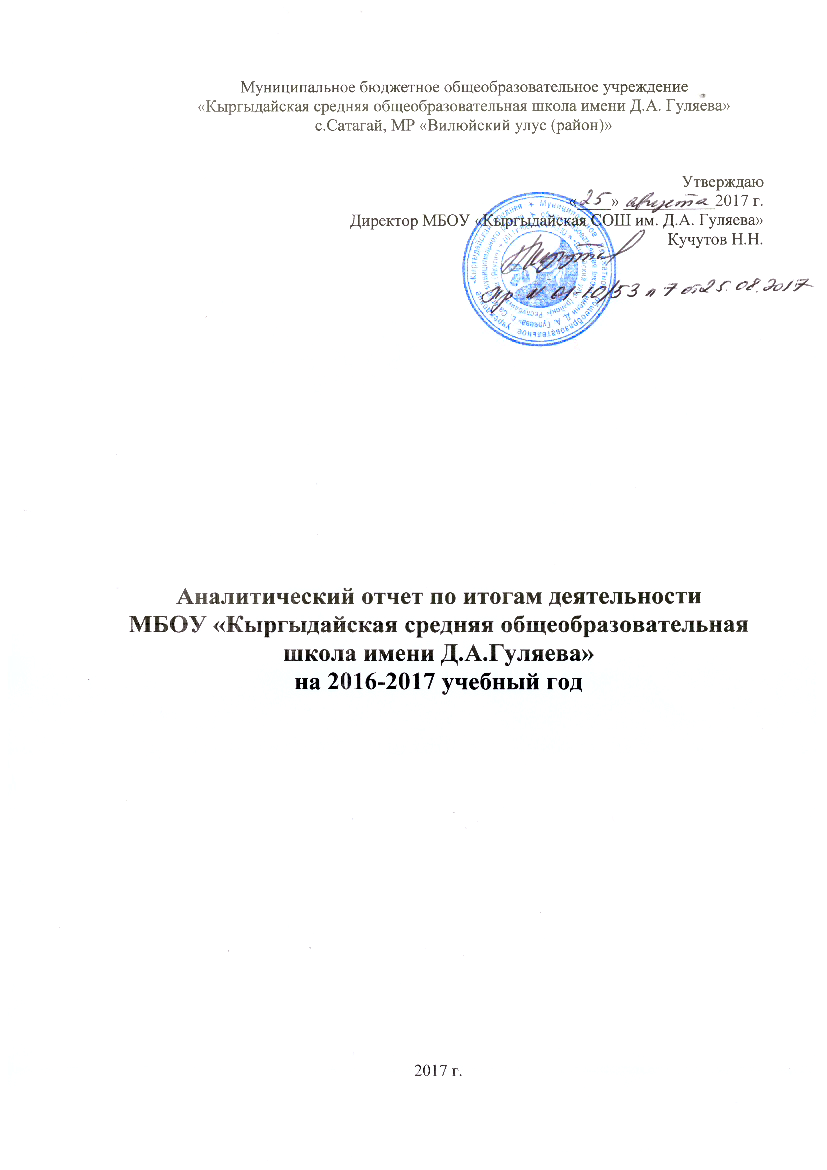 Аналитический отчет по итогам деятельности МБОУ «Кыргыдайская СОШ имени Д.А. Гуляева» за 2016 -2017 учебный годОбщие сведения об ОУ1.1. Информационная справкаКыргыдай — самый отдаленный наслег в улусе. Находится в 140  км на северо-востоке   от центра улуса города Вилюйска и от близлежащих наслегов в 36 км. В наслеге проживает 565 человек. Из них лиц мужского пола 283, лиц женского пола 282, детей дошкольного возраста 77, учащихся 75, пенсионеров 138, трудоспособных 140, молодежи - 65,  студентов - 36, служащих в Российской  армии - 1, ветеранов тыла – 8, ветеранов труда – 62. Число безработных -  2, рабочих - 85, служащих - 77.Образованность взрослого населения:среднее общее – 205 (50,6%), среднее специальное – 127  (31,3%), высшее – 83 (20,4%). В  Кыргыдайском  наслеге  всего  14  учреждений,  работают  175 человек:  мужчин - 81, женщин - 106.  От  общего  количества  населения  работающие  составляют  31,2%,  от  общего  количества  трудоспособного  населения  78,3 %  людей  имеют  место  работы.В наслеге функционируют социально значимые объекты: детский сад, школа, ФАП, культурный центр, магазин, пекарня, почта, библиотека, ЖКХ, производственный кооператив, крестьянское хозяйство. Трудоспособная часть населения занята в этих объектах. В наслеге всего 173 хозяйств, из них 91 имеют личные подсобные хозяйства. Население находится в возрасте созидания и творчества, заинтересовано в будущем своего наслега, подрастающем поколении, социальном развитии, развитии духовности, нравственности, здоровья.В нашем наслеге школа открылась в 1928 году. Ныне действующее здание школы было построено в 1932 году на участке «Дьооху», затем перемещено в Кыргыдай. В 1962 году школа стала восьмилетней.В 1993-94 учебном году получила статус средней школы. В наслеге школа существует с 1928 года и является не только образовательным учреждением, но и корнем благополучия села, истоком духовности народа, стабильностью и основой развития общества.Мы с гордостью произносим имя прославленного снайпера Дмитрия Алексеевича Гуляева, чьим именем названа наша школа. В разные годы здесь учились заслуженный работник культуры Республики Саха (Якутия), лауреат Государственной премии имени П.А. Ойунского,  народный поэт Михаил Елисеевич Тимофеев, заслуженный работник культуры Республики Саха (Якутия), отличник торговли, писатель Илья Данилович Петров – МастаахУола, доктор математических наук, академик Кемеровского государственного университета Николай Николаевич Данилов, хомусист, доктор филологических наук, профессор ЯГУ Иван Егорович Алексеев, виртуоз варганной музыки, отличник культуры Республики Саха (Якутия), заслуженная артистка РС (Я), мастер культуры и искусства мира Альбина Михайловна Дягтерева, знаменитый косторез Христофор Данилович Петров – Абытай и много заслуженных работников, отличников разных отраслей народного хозяйства.Методическая тема на 2016-2017 учебный год: «Повышение качества образовательного процесса через освоение  системно-деятельностного подхода в обучении, воспитании, развитии обучающихся.»Цель:   совершенствование педагогического мастерства учителя,  качества образовательного процесса и успешности обучающихся через использование  системно-деятельностного подхода в обучении.Задачи:способствовать формированию системы универсальных учебных действий средствами технологии деятельностного обучения;обеспечить методическое сопровождение реализации Федерального государственного образовательного стандарта (ФГОС) начального общего образования и основного общего образования;содействовать разработке образовательной программы на основе стандартов нового поколения на 2016-2021 гг. Данные о контингенте обучающихсяСегодня школа функционирует как общеобразовательное учреждение, в котором сформировано 11 класс-комплектов;на первой ступени – 4 класса, в начале учебного года 26  обучающихся, в конце учебного года - 29;на второй ступени – 5 классов, в начале – 38 обучающихся, в конце учебного года - 39;на третьей ступени – 2 класса, в начале – 7 обучающихся, в конце - 7.итого в школе в начале учебного года – 71 обучающихся, в конце учебного года – 75.СОЦИАЛЬНЫЙ  СОСТАВ  ОБУЧАЮЩИХСЯ1.4. Сведения о составе и квалификации кадровВажнейшей задачей школы, определённой в программе, является реализация личностно-ориентированного образования. Результативность выполнения программных задач напрямую зависит от потенциала педагогических кадров.В 2016 - 2017 учебном году в педагогический состав школы входит 28 человек, из них: 1 педагог находится по уходу за ребенком.Общие сведения о педагогах МБОУ «Кыргыдайская СОШ имени Д.А. Гуляева»на 2016-2017 учебный годУчастие учителей в педагогических чтениях, конкурсах, НПК, распространение опыта работыУчастие на семинарахКурсы повышения квалификацииМатериалы учителей, опубликованные в СМИ за 2016-2017 учебный годАттестация учителей в 2016-2017 уч. г.Материально-техническая базаВ данное время учебно-воспитательный  процесс проводится в следующих помещениях:      1.   Учебный  корпус   № 1, построен  в  1932  г.      2.   Учебный  корпус  № 2 (приспособленное помещение), построен  в  .            3.   Учебный  корпус  № 3 начальных  классов (приспособленное помещение),  построен             в  .       4.   Учебная  мастерская  (приспособленное  помещение), построена   в  1934  г.,  перемещена  в  .Физкультурный  зал, построен  в  1981  г.,  также  спортивная  площадка  с  футбольным,  волейбольным  полями, полосой  препятствий, беговой  дорожкой.Музей  истории  наслега (здание  первой  школы,  построено  еще  до  революции)Гараж, построен  в  1996  г.Столовая –  приспособленное  помещение, построенное  в  1959  г.  на  40  посадочных  мест.Все перечисленные корпуса-постройки не отвечают современным требованиям СанПиН,  находятся в аварийном состоянии.  Организация образовательного процессаОсобенность школы состоит в том, что во многом ее работа связана  с запросами государства и современного общества. Школа делает все, чтобы подготовить человека не только знающего, но и, в большей степени, способного применять знания на практике, готового к непрерывному самообразованию, владеющего способами сохранения и развития себя как личности. Такой человек будет готов к активному участию в процессе современного общественного развития.Основной целью деятельности МБОУ «Кыргыдайская СОШ им. Д.А. Гуляева» является удовлетворение образовательных, духовных потребностей каждого ребенка и родителя; повышение образованности школьников, расширение их кругозора, развитие познавательных интересов, формирование гражданского самосознания, привитие навыков исследовательской деятельности.Годовой календарный учебный график учитывает в полном объеме возрастные психофизические особенности обучающихся и отвечает требованиям охраны их жизни и здоровья.В соответствии «Положения  о годовом календарном учебном графике МБОУ «Кыргыдайская СОШ им. Д.А. Гуляева»» содержание годового календарного учебного графика включает в себя следующие сведения:Начало учебного года Окончание учебного годаКоличество учебных недель в годуКоличество учебных дней в неделюПродолжительность учебных занятий по четвертям в учебных неделях и рабочих дняхСроки проведения каникул, их начало и окончаниеДополнительные дни отдыха, связанные с   государственными праздникамиНачало учебных занятийОкончание учебных занятийПродолжительность урокаПродолжительность переменРасписание звонковНачало и окончание работы кружков, внеучебных занятий в деньПромежуточная аттестацияУчебные сборы для юношей 10 классаПроведение государственной (итоговой) аттестации в 9  и 11 классахОсновные мероприятия для обучающихся ОУЧасы консультаций психологаЧасы приема социального педагогаПриемные дни администрации школы  для родителей:Годовой календарный учебный график обсуждается и принимается Педагогическим советом и утверждается приказом директора ОУ до начала учебного года. Все изменения, вносимые ОУ в годовой календарный учебный график, утверждаются приказом директора образовательного учреждения и доводятся до всех участников образовательного процесса.Годовой календарный учебный графикМБОУ «Кыргыдайская СОШ им. Д.А. Гуляева»на 2016 - 2017  учебный годГодовой календарный учебный график является локальным нормативным документом, регламентирующим общие требования к организации образовательного процесса в 2016 – 2017 учебном году в муниципальном бюджетном общеобразовательном учреждении «Кыргыдайская средняя общеобразовательная школа им. Д.А. Гуляева»»  муниципального района «Вилюйский улус (район)».Основной целью деятельности МБОУ «Кыргыдайская СОШ им. Д.А. Гуляева» является удовлетворение образовательных, духовных потребностей каждого ребенка и родителя;повышение образованности школьников, расширение их кругозора, развитие познавательных интересов, формирование гражданского самосознания, привитие навыков исследовательской деятельности.Годовой календарный учебный график учитывает в полном объеме возрастные психофизические особенности обучающихся и отвечает требованиям охраны их жизни и здоровья.В соответствии «Положения  о годовом календарном учебном графике МБОУ «Кыргыдайская СОШ им. Д.А. Гуляева»» содержание годового календарного учебного графика включает в себя следующие сведения:Начало учебного годаОкончание учебного годаКоличество учебных недель в годуКоличество учебных дней в неделюПродолжительность учебных занятий по четвертям в учебных неделях и рабочих дняхСроки проведения каникул, их начало и окончаниеДополнительные дни отдыха, связанные с   государственными праздникамиНачало учебных занятийОкончание учебных занятийПродолжительность урокаПродолжительность переменРасписание звонковНачало и окончание работы кружков, внеучебных занятий в деньПромежуточная аттестацияУчебные сборы для юношей 10 классаПроведение государственной (итоговой) аттестации в 9  и 11 классахОсновные мероприятия для обучающихся ОУЧасы консультаций психологаЧасы приема социального педагогаПриемные дни администрации школы  для родителей:Годовой календарный учебный график обсуждается и принимается Педагогическим советом и утверждается приказом директора ОУ до начала учебного года. Все изменения, вносимые ОУ в годовой календарный учебный график, утверждаются приказом директора образовательного учреждения и доводятся до всех участников образовательного процесса.Годовой календарный учебный графикНачало учебного года:01.09.2016 (четверг)Учебный год заканчивается: (для каждой ступени образования отдельно) Начальное общее образование:I класс – 24.05.2017(среда)II-IV классы – 31.05.2017(среда)Основное общее образование:V-VIII классы – 31.05.2017 (среда)IX класс – 22.05.2017 (понедельник)Среднее (полное) общее образование:X  класс – 31.05.2017 (среда),  XI класс – 22.05.2016 (понедельник)Количество учебных недель в году (по ступеням образования)  Начальное общее образование:I класс – 33 II-IV классы – 34 Основное общее образование:V-VIII классы – 34IX класс – 33Среднее (полное) общее образование:X класс – 34XI класс – 33Количество учебных дней в неделю (по ступеням образования)Начальное общее образование:I класс – 5 днейII-IV классы – 6 дней Основное общее образование:V- IX классы – 6 днейСреднее (полное) общее образование:X-XI классы – 6 днейПродолжительность учебных занятий по четвертям в учебных неделях и рабочих днях:Сроки проведения каникул, их начало и окончание  установлены решением общего собрания родительского комитета и педагогического совета образовательного учреждения: Осенние каникулы с 30 октября по 6 ноября 2016 года, в количестве 8 календарных дней;Зимние каникулы с 30 декабря 2016 по 10 января 2017 года, в количестве 12 календарных дней;Весенние каникулы с 24 марта по 2 апреля 2017 года, в количестве 10 календарных дней.Дополнительные каникулы для обучающихся  первых классов с 13 февраля  по 19  февраля 2017 года, в количестве 7 календарных дней.Дополнительные дни отдыха, связанные с   государственными праздниками:23 февраля – «День защитника Отечества»8 марта – «Международный женский день»27 апреля – День Республики Саха (Якутия)1 мая – «День весны и труда»9 мая – «День Победы».Начало учебных занятий:Школа работает в одну смену. Занятия начинаются с 8 ч 30 минут.Окончание учебных занятий:I класс – в I четверти – в 11 ч 05 минут, во II четверти – в 12 ч 00 минут, во II полугодии – в 12 ч 40 минутII – IV классы – в 12 ч 20 минут, в неделю 2 дня по 5 уроков – в 13 ч 15 минутV – VIII классы – в 14 ч 10 минутIX – XI классы – в 14 ч 10 минут, в неделю 1 день  по 7 уроков – в 15 ч 05 минутПродолжительность урока:I класс –  в I полугодии по 35 минут, во II полугодии по 45 минут.II – XI классы по 45 минут.Продолжительность перемен:I класс – в I четверти одна перемена по 10, одна динамическая пауза по 40 минут. В II-IV четвертях одна перемена по 10, одна – по 20, одна динамическая пауза по 40 минут.II – IV классы – 2 перемены по 10, 2 перемены по 20 минут.V – VIII классы – 3 перемены по 10, 2 перемены по 20 минут.IX – XI классы – 4 перемены по 10 минут, 2 перемены по 20 минут.Расписание звонков:Начало и окончание работы кружков, внеучебных занятийПромежуточная аттестация в переводных 5-8 кл., 10 кл. проводится с 22 по 31 мая 2017 года, которая проводится в форме экзамена в соответствии с Уставом и решением педагогического совета образовательного учреждения.Учебные сборы для юношей 10 класса:Для юношей 10 класса продолжительность учебного года увеличивается  на 5 дней для проведения учебных сборов в рамках прохождения программы учебного предмета «Основы безопасности жизнедеятельности».Проведение государственной (итоговой) аттестации в 9  и 11 классахСрок проведения государственной (итоговой) аттестации обучающихся устанавливается:Федеральной службой по надзору в сфере образования и науки (Рособрнадзор).Основные мероприятия для обучающихся:Часы консультаций психолога:Часы приема социального педагога:20.Приемные дни администрации школы  для родителей:Понедельник – 16 ч. 00 мин, Среда – 16 ч. 00 мин3.2. Анализ успеваемостиВ  условиях реализации комплексного проекта модернизации  образования в нашей школе особое внимание уделяется системе оценки качества образования, которая включает в себя оценку образовательных достижений учащихся, качества образовательных программ и условий образовательной деятельности. Направления:Мониторинговая карта качества обязательных образовательных результатов Формы анализа контрольных срезов; Карты отслеживания результатов обучения и воспитания учащихся  по конкретным направлениям (Портфолио учащихся); Динамика общей успеваемости и качества знаний обучающихся МБОУ «Кыргыдайская СОШ им. Д.А. Гуляева» в разрезе 3-х лет (по годовым)В I классе оценки за год не выставляются. Все  7 обучающихся справились с программой. Динамика успеваемости и качества знаний обучающихсяI ступени в разрезе 3-х лет (по годовым)Динамика успеваемости и качества знаний обучающихсяII ступени в разрезе 3-х лет (по годовым)Динамика успеваемости и качества знаний обучающихсяIII ступени в разрезе 3-х лет (по годовому)Динамика успеваемости и качества знаний обучающихсявыпускных классов в разрезе 3-х лет (по годовому)Сравнительный анализ показателей обученности по школе показывает:общая успеваемость по сравнению предыдущими годами повысилась; качество обученности в сравнении с прошлым годом в I и III ступенях понизилось; высокое качество обученности наблюдается во II ступени (выше 62,5%);3.3. Анализ предметной успеваемостиГлавным критерием успешного обучения школьников в старшей  школе являются знания, умения и навыки,  заложенные в начальных классах. С целью проверки ЗУН учителя начальных классов к концу учебного года проводят контрольные работы по основным предметам: якутскому, русскому языкам и математике и проверку техники чтения. Тексты и задания работ подготовлены учителями Петровой О.И., Окоемовой В.Г., Бобровской С.Д., Семеновой Т.И. Контрольные работы по математике и якутскому языку проведены с 1 по 4 классы, по русскому со 2 по 4 класс. По русскому и якутскому языкам обучающиеся писали диктант, выполняли задание, по математике письменную контрольную работу. В текущем учебном году обучающимся 4 классов проведены улусные контрольные работы  входного и выходного этапа ДКР, в конце учебного года проведена Всероссийская проверочная работа.РЕЗУЛЬТАТЫ ОБРАЗОВАТЕЛЬНОЙ  ДЕЯТЕЛЬНОСТИ Итоги ФЦТ и ДКР за 2016-2017 учебный годИтоги РПР, УДКР и ВПРВ этом учебном году в 4 классе проведена всероссийская проверочная работа по русскому языку, математике, окружающему миру.ВПР по русскому языку (1 часть) проведена  18 апреля 2017 г., 2 часть проведена 20 апреля 2017 г. Всего в классе 8 обучающихся, выполнили работу все обучающиеся. В первой части написали диктант с грамматическим заданием (нахождение главных и однородных членов предложения, выявление способов их выражения). В основном с заданиями все справились. По диктанту 2 учащихся допустили ошибки в правописании наречия ласково, непроизносимого согласного. 2 часть русского языка тестовое задание выполнили по вариантам. Основные ошибки учащихся: постановка правильного ударения в словах, разбор существительного как часть речи. Оценку «5» получили 3 обучающихся, «4» - 4 обуч., «3» - 2 обуч. Успеваемость – 100%, качество – 77,7%. Максимальный балл – 38, минимальный балл – 17.ВПР по математике проведена  25 апреля 2017 г. Выполнили работу 8 обучающихся. Из них на «5» работали 4 обуч., «4» – 3 обуч. «3» - 1.  обуч Успеваемость – 100%, качество – 75%. С заданиями  справились, трудность вызвало задание №11 – решение логической задачи. Максимальный балл – 18, минимальный балл – 8. ВПР по окружающему миру проведена в 27 апреля 2017 г. Выполнили работу 8 обучающихся. Успеваемость – 100%. Качество – 77,7%. «4» получили 5 учеников, «3» - 3 обуч.. Особую трудность встретили в понимании иноязычных слов. Максимальный балл – 25, минимальный балл – 12. Проведенная ВПР в 4 классе показала хороший уровень знаний учащихся по русскому языку, по математике и окружающему миру.Результаты переводных экзаменов за 2016-2017 учебный годВ 2016-2017 учебном году решением педагогического совета была одобрена промежуточная аттестация обучающихся V-VIII, X классов. В конце учебного года обучающиеся этих классов сдали переводные экзамены по русскому языку, математике и русской литературе в 10 классе и предметы по выбору обучающихся как подготовка к ОГЭ, ЕГЭ и итоговому сочинению. Тексты, билеты и задания работ подготовлены учителями-предметниками, утверждены на методическом совете. В 10 классе экзамены по математике и русскому языку проведены в форме ЕГЭ,  в 8 классе по заданиям ОГЭ и по два предмета по выбору.Статистическая таблица результатов переводных экзаменов по классамВсе обучающиеся успешно прошли промежуточную аттестацию, экзамены. По всем классам успеваемость – 100%. По сравнению с прошлым годом снижение качества знаний по русскому языку:  в 2016 г. – 76,4%, в 2017 г. – 58,8%.Как видно из диаграммы наиболее высокий уровень качества обученности наблюдается:по русскому языку в средних классах. Учителя – Васильева В.Д., Ядреева Р.К. Вид экзамена – в 5, 6 классе диктант с заданием, в 7 – билетный, в 8 и 10 – тестовый.по математике в 5-8 классах. Учителя – Скрябин М.Я., Афанасьева А.Г. Вид экзамена – в 5-6 классах письменная контрольная работа, в 7 классе – уровневая контрольная работа, в 8 классе тестирование по форме ОГЭ, в 10 классе – в форме ЕГЭ; по русской литературе в 8,10 классах. Учителя Ядреева Р.К., Алексеева М.Н.  Вид экзамена  в 8 классе – по билетам, 10 классе – в форме итогового сочинения. Результаты экзаменов подытожены, проанализированы учителями-предметниками на педагогическом совете.Вывод: принято решение практиковать переводные экзамены и в следующем 2016-2017 учебном году. В классах рекомендовано вести билетную и тестовую систему сдачи экзаменов, в 8 и 10 продолжить экзамены в форме тестирования и сочинения, как допуск к экзаменам.   3.4. Предпрофильная и профильная подготовкаОрганизация качественной подготовки выпускников к ГИА (ОГЭ и ЕГЭ)Для успешной сдачи выпускных экзаменов ОГЭ и ЕГЭ в  9-х и 11-х классах была запланирована организационно-методическая работа с учащимися,  учителями, родителями. Кроме того, происходил постоянный отбор документов, регламентирующих деятельность администрации школы, учителей и учащихся по проведению итоговой аттестации в устной, письменной и реферативной форме; знакомство педагогов с ними (документы Министерств образования РФ и РС(Я), внутришкольные документы). На совещаниях при директоре постоянно координировались действия по подготовке к экзаменам, обсуждались новые положения и приказы. Заместителями директора по УМР и классными руководителями в выпускных классах были проведены собеседования по выбору предметов и форме экзаменов, ознакомление с Положением об итоговой аттестации, с Положением об ЕГЭ.             Основные мероприятия, проведенные в школе по организации итоговой аттестации:Консультации (индивидуальные и групповые)Дополнительные занятияСоздание стендов «Выпускник 2017», «Твой выбор профессии»,  где оперативно сообщались все изменения по проведению экзаменов.Родительские собрания с целью информирования родителей и учащихся о порядке подготовки и проведения итоговой аттестации и ЕГЭ.Классные часы с 1-11 кл. на неделе психологии.  Участвовали все обучающиеся (75 уч.)Кл.час «Встреча со студентами разных учебных заведений» с 8-11 кл. (15 уч.)Встреча с учителями на неделе Учителя. С 1-11 к. (73 уч.)Проведение пробных экзаменов, тренировочных и проверочных тестирований по учебным предметам и обсуждение их результатов на методических совещаниях.Проведение с учителями-предметниками семинара по правилам подготовки учащихся к сдаче ЕГЭОбеспечение учащихся 9 и 11 классов демонстрационными КИМами и т.д.Посещение учителями-предметниками учебных лекций при ИПКРО по подготовке к ЕГЭСоздание базы данных выпускников и организаторов.Инструктажи по процедуре проведения ЕГЭ для учащихся, родителей, организаторов, учителей и общественных наблюдателей.   Кроме того, подготовка к итоговой аттестации была поставлена на внутришкольный контроль, т.е. постоянно отслеживались результаты обученности учащихся, их подготовка к итоговой аттестации, а также отслеживался выбор предметов учащимися. 3.5. Анализ участия школьников на предметных олимпиадах, НПК, викторинахРабота с одарёнными учащимися  является одной из приоритетных задач администрации и всего педагогического коллектива  школы. Эта работа находит своё отражение в итогах олимпиад разного уровня. Обучающиеся школы активно участвуют в очных и дистанционных улусных, региональных, республиканских, всероссийских, международных олимпиадах, занимают призовые места. Участие обучающихся на олимпиадах, конкурсах, НПК, соревнованияхУчастие обучающихся на НПКв 2016-2017 учебном годуРезультаты участия на  НПК  «Шаг  в будущее»Участие обучающихся  МБОУ «Кыргыдайская СОШ им. Д.А. Гуляева» на II муниципальном этапе Государственной олимпиады школьниковУчастие  на олимпиадах разного уровняУчастие обучающихся на конкурсахв 2016-2017 учебном годуУчастие обучающихся на спортивных соревнованияхв 2016-2017 учебном годуДостижения  обучающихся МБОУ «Кыргыдайская СОШ им. Д.А.Гуляева»2016-17 учебный годСоревнование по легкой атлетике и национальным видам спорта на спартакиаде наслегов Вилюйского улуса.Во время летних каникулМеждународный конкурс-фестиваль «У самого Черного моря»Всероссийский конкурс школьных генеалогических исследований «Моя родословная»Улусные рождественские чтения «Уроки столетия»Участие на Всероссийской олимпиаде «ФГОСТЕСТ»Участие на Всероссийском географическом диктанте, 20 ноября, 2016 г.Улусный отборочный турнир по борьбе хапсагай на призы Евсеева И.И.Участие на улусном турнире по футболуОлимпиада СВФУ по математикеУчастие на региональном конкурсе осуохай, посвященном 100-летию государственного, общественного деятеля, ученого Анастасии Петровны Даниловой, 120-летию государственного, общественного деятеля Степана Васильевича Васильева, 245-летию Бордонского наслега Нюрбинского улуса, 3-4 декабря, 2016 г., с. МаалыкайРезультаты участий обучающихся МБОУ «Кыргыдайская СОШ им. Д.А. Гуляева» на муниципальном этапе Всероссийской олимпиады школьников и РС (Я) в 2016/2017 учебном годуС 21 ноября по 24 ноября в МБОУ «Мастахская СОШ» и с 26 ноября по 5 декабря в г. Вилюйске проведен II муниципальный этап Всероссийской олимпиады школьников. Из МБОУ «Кыргыдайская СОШ им. Д.А. Гуляева» 14 предметам  80 участий – (23 обучающихся). 2 победителя: I место по якутской литературе (С. Сайыына),  Iместо по английскому языку (П. Ньургуйаана).5 призовых мест: III место – 5, по географии (А. Сарыал, 8 кл.), якутской литературе (П. Ньургуйаана, 10 кл.), биологии (С. Сайыына, 9 кл.), технологии (Б. Афоня, 8 кл., В. Сардаана, 9 кл.)Сертификаты получили 4 обучающихся:  IV место – 2, (по географии – Н. Василина, 9 кл., по  русской литературе – С. Сайыына, 9 кл.), V место – 1, (по якутскому языку – П. Ньургуйаана), VI место – 1, (по технологии – М. Кэскилээнэ).Открытые улусные соревнования МБУ ДО «ДЮСШ №3» по легкой атлетике Открытие среди учащихся 2004-2005 г.р., 1999-2001 г.р. в зачет комплексной спартакиады «Надежды Вилюя»Участие на улусной НПК «Шаг в будущее», Вилюйск, 9 декабря 2016 г.Участие на заочном улусном интеллектуальном турнире «Космос – далекий и близкий», приуроченный к 100-летию народного учителя СССР М.А. АлексееваУчастие на  улусном интеллектуальном турнире «Космос – далекий и близкий», приуроченный к 100-летию народного учителя СССР М.А. АлексееваУчастие на региональной НПК «Шаг в будущее», Сунтар, 16 декабря 2016 г.Участие на улусном интеллектуальном турнире «Космос – далекий и близкий», приуроченный к 100-летию народного учителя СССР М.А. Алексеева, 19 декабря 2016 г.Виртуальные олимпиады сайта «Вилюйские виртуальные олимпиады»г. ВилюйскУчастие на улусном соревновании по теннисуУлусная викторина, посвященная  «75-летию со дня проведения парада на Красной площади в Москве»Участие на улусной викторине «Олонхо»Улусный конкурс рисунков «Олонхо дойдутун о5отобун»Участие на республиканском турнире по борьбе хапсагай на призы В. Быкалыровав с. Тымпы, 14-15 января, 2017 г.Участие на кустовом турнире по бильярдув с. Кыргыдай, 4-5 февраля, 2017 г.Улусный отборочный тур на “Игры Манчаары” по пулевой стрельбе в памяти Саввинова Е.А., 10 февраля, г. ВилюйскОткрытое улусное соревнование МБУ ДО «ДЮСШ №3» по легкой атлетике среди юношей и девушек «Старты надежды» 11 февраля 2017 г.Участие на V Васильевской НПК, посвященной 100-летию Героя Социалистического Труда Семенова Митрофановича Васильева, Году экологии в России, Году молодежи в РС (Я),   15 февраля 2017 г.Республиканская олимпиада по математике, физике, посвященная 100-летию народного учителя М.А. Алексеева, 16 февраляРеспубликанская интернет-викторина “Прекрасные люди”, февральФестиваль физиков, посвященный 100-летию народного учителя СССР М.А. Алексеева, проведенного в рамках Республиканского интеллектуального творческого фестиваля “Ай-Тал”I Республиканская конференция «Матвеевские чтения», 27 марта 2017 г., с Намцы.Улусная НПК, посвященная 100-летию первого снайпера Д.А. Гуляева и 85-летию народного поэта М.Е. ТимофееваКустовой конкурс «Суһуох»Региональный конкурс «Алтын Майдаан», ЧинекяXII Республиканский конкурс мальчиков-чтецов  «Көтүөххэ үрдүккэ хотойдуу», Якутск 26 марта 2017 г.Участие на “Дни Кыргыдая в Якутске”, 26 марта 2017 г.Республиканский конкурс «Алтын Майдаан», ЯкутскУлусная олимпиада начальных классовРеспубликанская викторина, посвященная Дню космонавтикиРеспубликанская олимпиада по математике, физике, посвященная памяти народного учителя СССР  М.А. Алексеева, 5 мая 2017 г.Улусный конкурс “Олоҥхо дойдутун ыччата” 14 апреля 2017 г.Республиканский конкурс перетягивание палкиЗаочный конкурс авторского стихотворения, посвященный 100-летию рождения  Д.А. Гуляева, проведенной МБОУ “Борогонская СОШ”, апрельВсероссийский молодежный фестиваль «КосмоФест-Восточный» и Дни Роскосмоса в Амурской области3.5. Анализ сдачи ОГЭ – 20179 классНа конец  2016-17 учебного года в 9-ом классе обучалось 8 учеников.  Все учащиеся 9 класса в конце учебного года написали контрольную работу по якутскому языку (изложение с заданием), по результатам которой были допущены к итоговой аттестации. Учащиеся сдали 2 обязательных экзамена – русский язык, математика в форме ОГЭ. В этом году обучающиеся  сдали по 2 предмета по выбору. Итоги экзаменов – 2017 Сравнительный анализ сдачи государственных экзаменов девятиклассниками в разрезе 3 летПоказатель качества сдачи государственных экзаменов обучающимися 9 классов за 3 годаТаким образом, в текущем отчетном году уровень качества сдачи экзаменов девятиклассниками повысился по математике, по русскому языку снизился.3.6. Анализ сдачи ЕГЭ - 201711 классНа конец 2016-17 учебного года в 11 классе 4 ученика. В первом полугодии написали итоговое сочинение по русской литературе. В основном периоде все получили зачет. В конце учебного года выпускники выполнили контрольную работу по якутской литературе. 4 обучающихся написали сочинение хорошо.  По результатам итогового сочинения и контрольной работы по якутской литературе все были допущены к итоговой аттестации. Обучающиеся 11 класса сдали в форме ЕГЭ  русский язык, математику (базовый) и математику (профильный), выборные ЕГЭ по своему усмотрению в качестве вступительных испытаний в ССУЗы и ВУЗы. В этом году обучающиеся выбрали ЕГЭ по географии, обществознанию и физике. Итоги контрольной работы по якутской литературе Итоги ЕГЭ – 2017Сравнительный анализ сдачи ЕГЭ выпускниками в разрезе 3 летСравнительный анализ поступления выпускников в учебные заведения в разрезе 3 летПоступления выпускников 2014-2016 учебные годы показывают желание обучающихся продолжить обучение в ВУЗах и ССУЗах. Анализ научно-методической работы4.1. Повышение квалификации, педагогического мастерстваСегодня роль методической службы значительно возросла. Это связано с необходимостью создания наиболее благоприятных условий для развития личности ученика как индивидуальности, перехода от подчинения к сотрудничеству и партнерству в отношениях с коллегами, учащимися, а также с необходимостью рационально, оперативно и творчески использовать новые технологии обучения, современных методик, приемов и форм обучения.В 2015-2016 учебном году методическая работа в   школе велась в разрезе оптимизации учебного процесса, индивидуально-дифференцированного подхода в обучении, применения здоровьесберегающих методик и форм организации учебно-воспитательного процесса, интерактивных технологий. Все формы работы имели практико-ориентированную направленность. Работа методического совета проходила в соответствии с Положением о методическом совете и Положением о методическом объединении, разработанном и утвержденном на первом заседании, а также в соответствии с планом методической работы школы  на 2016-2017 учебный год. В этом учебном году в МБОУ «Кыргыдайская СОШ им. Д.А. Гуляева» работает 28 педагогов, включая  библиотекаря, психолога и социального педагога. К концу года работают 28 педагогов. Из них молодых педагогов со стажем 0-5 лет – 8 человек. Основную часть педагогического коллектива составляют опытные учителя с большим стажем работы, обладающие высоким профессиональным мастерством, имеющие высшую и первую квалификационные категории. Молодым педагогам со стажем до 3 лет закреплены наставники: Быканова Л.В. – Степанов И.П.Наумова Е.Г – Чыбыкова О.С.Степанова Е.И. – Игнатьева А.С.Наставничество осуществлено с целью: помочь молодому педагогу в учебно-методической работе  и успешному прохождению адаптации в коллективе. По плану проведены: посещение уроков молодых учителей, семинары по методике преподавания предметов, составлению школьной документации, правилам внутреннего распорядка. Наставниками даны рекомендации и советы по работе. Молодые специалисты посетили теоретические семинары и практические занятия, которые вели опытные учителя-предметники и классные руководители, принимали активное участие в проведении методических недель. Все молодые учителя работают над повышением уровня педагогического мастерства, частично определились со своей темой самообразования, участвуют во всех проводимых мероприятиях школы, МО. Учителями проведены открытые уроки, защита проекта, занятия и участвовали в творческом конкурсе. Учитель начальных классов Окоемова В.Г., учитель физики Алексеева А.Д. провели мастер-класс, учителя английского языка  Игнатьева А.С., Степанова Е.И. участвовали на заочном республиканском конкурсе «Мой лучший урок». Методические объединения проводили взаимопосещения уроков и молодым учителям указаны недостатки, положительные аспекты, даны рекомендации по планированию и проведению уроков. Аттестация педагогических работниковОдним из важных направлений работы школы является повышение уровня профессионализма всех педагогов и сотрудников. В отчетном учебном году заявление на аттестацию подали 3 педагога: из них в ГАК – 3. Комиссией были рассмотрены характеристики, портфолио аттестуемых, проверена документация, проведено наблюдение за педагогической деятельностью. Аттестация учителей в 2016-2017 уч. г.Курсы повышения квалификацииВажнейшим направлением работы  методической службы школы  является постоянное совершенствование педагогического мастерства учителей через курсовую систему повышения квалификации.Педагоги стремятся к повышению профессионального мастерства, систематически проходят курсы повышения квалификации.  В 2016-2017 учебном году педагогические работники нашей школы проявили большую активность по повышению своей квалификации. Учителя постоянно повышают свое педагогическое мастерство на фундаментальных, проблемных, краткосрочных, дистанционных курсах. В отчетном 2016-2017 учебном году  педагоги прошли курсы повышения квалификации: фундаментальные курсы для учителей-предметников – 3, курсы профессиональной переподготовки – 2, краткосрочные, проблемные – 21. Курсы повышения квалификации4.2. Работа методических объединенийВ школе ведется методическая работа по годовому плану. Главными  звеньями в структуре методической работы являются: МО учителей начальных классов (9 учителей). Руководитель – Петрова О.И.МО учителей естественно-математического цикла (9 учителей). Руководитель – Степанов И.П.МО учителей гуманитарного цикла (10 учителей). Руководитель –  Васильева В.Д.Через методическое объединение систематически проводятся семинары, собрания по повышению уровня профессиональных знаний учителей, введению новых образовательных стандартов, оказывается методическая помощь молодым учителям. Работу объединений координируют совет МО, «Учуутал түмсүү», администрация. По плану МО проведены предметные недели: русского языка;математики и физики; изо и технологии; начальных классов; английского языка и географии;якутского языка и литературы;биологии, химии; психологии;физической культуры и ОБЖ. В рамках предметных недель были проведены различные олимпиады, конкурсы, интеллектуальные игры, творческие мастерские, соревнования с охватом всех учащихся, учителей, родительской общественности. Все мероприятия проанализированы на методических совещаниях, составлены справки.  Согласно плану МО осуществляется тесная связь по преемственности. Учителя начальных классов сотрудничают с МБДОУ «Солнышко». Были проведены следующие виды работ:круглый стол «Планирование совместной работы» (МО учителей начальных классов, МО воспитателей МБДОУ)открытые уроки для воспитателей (учителя начальных классов) открытые уроки для родителей (все классы)проверка уровня знаний и готовности дошкольников к учебной деятельности (Яковлева С.Д., учитель начальных классов)проверка психологической готовности дошкольников (психолог школы Александрова С.С.)проверка адаптации первоклассников к школе (психолог школы Александрова С.С., учитель I класса следующего года Яковлева С.Д..)Учителя начальных классов работают в тесном сотрудничестве с учителями старших классов. По совместному плану проведены  проверочные работы по русскому, якутскому языкам, математике в 4-х, 5-х классах, семинары по обмену передовым педагогическим опытом, результаты которых обсуждены на заседаниях МО. Каждый педагог имеет свою методическую проблему по предмету, занимается самообразованием. Продолжается работа по распространению педагогического опыта. Распространение опыта учителей идет через открытые уроки, мастер-классы, публикации, участие в семинарах, конференциях, конкурсах  разного уровня. В отчетном учебном году на школьном уровне 8 учителей, на улусном уровне 4 учителя провели открытые уроки и занятия с использованием новых технологий и ИКТ. Уроки, занятия проанализированы, указаны недостатки, положительные аспекты, даны рекомендации. Проведено 9 педагогических советов. Анализ работы МО учителей  начального класса МБОУ «Кыргыдайская СОШ им. Д. А. Гуляева» Вилюйского улуса за 2016-2017 учебный год.Методическая работа в современной школе – это целостная, основанная на достижениях науки и передового педагогического опыта и на конкретном анализе учебно-воспитательного процесса система взаимосвязанных мер, действий и мероприятий, направленных на всестороннее повышение квалификации и профессионального мастерства каждого учителя, на развитие и повышение творческого потенциала педагогического коллектива, а в конечном счете – на совершенствование учебно-воспитательного процесса, достижения оптимального уровня образования.     В 2016 - 2017 учебном году начальная школа работала по теме: "Обучение учащихся через развитие творческих индивидуальных начал личности, воспитание коммуникативных самостоятельных качеств в условиях реализации ФГОС". Методическим объединением учителей начальных классов были поставлены следующие задачи: повысить квалификацию педагогов активно внедрять в педагогическую деятельность стандарты второго поколения  в рамках «Внеурочная деятельность»;обновлять содержание и качество образования в условиях реализации образовательной программы.производить отбор  методов,  средств, приёмов, технологий, соответствующих новым ФГОС;накопить дидактический материал, соответствующий новым ФГОС;создать оптимальные условия для развития творческих  индивидуальных способностей учащихся;формировать навыки самостоятельной учебной деятельности с привлечением информационно-коммуникативных технологий.уделить  внимание  изучению  и  внедрению  форм  и  методов  работы  по  повышению  качества  знаний  (общественные  смотры  знаний,  предметные  олимпиады,  работа  факультативов,  экскурсий  и  т.  д.)осуществлять психолого-педагогическую поддержку слабоуспевающих  учащихся;принимать  активное  участие  в улусных, региональных  семинарах-практикумах, конференциях, а также в улусных, региональных   и всероссийских конкурсах.Организация учебной деятельности и  результативность.            В начальных классах на 1 сентября 2017 года обучалось 26 обучающихся, на конец учебного года – 29 обучающихся. В течение учебного года  выбывших нет, прибыло - 3.  Обучение велось по программе 1 – 4, по УМК «Школа России» организованные по ФГОС.   Рабочие программы были разработаны учителями Семеновой Т.И. Петровой О.И., Окоемовой В.Г, Яковлевой С.Д. на основе Основной образовательной программы начального общего образования и авторских программ УМК «Школа России». Программы всех учебных курсов выполнены в полном объеме. По некоторым предметам из-за актированных и праздничных дней имеет место несоответствие количества проведенных уроков программным требованиям.            МО учителей начальных классов состоит из 7 человек. Из них имеют: высшее педагогическое образование3 человек, средне – профессиональное образование        - 4 человека. Необходимость совершенствования педагогических знаний, появление новых стратегий обучения в начальном звене, внедрение школьных технологий, реализация модели личностно-ориентированного обучения требуют от педагогов постоянной работы над повышением своей квалификации. Особенно остро ощущается эта необходимость в условиях введения ФГОС НОО. Коллектив начальных классов постоянно повышает уровень профессионального мастерства, ежегодно проходя аттестацию на квалификационную категорию. На конец 2016 - 2017 учебного года имеют: высшую квалификационную категорию имеют 3 учителя  - Семенова Т.И., Петровой О.И., Степанова Н.Р., высокую квалификационную категорию 2 учителя – Окоемова В.Г., Александрова С.С.,  Вторую квалификационную категорию 2 учителя.Внеурочная деятельность в классах организовывалась по следующим направлениям развития личности ребенка: спортивно – оздоровительное, духовно – нравственное, социальное, общеинтеллектуальное, общекультурное. Организация занятий по данным направлениям во внеурочное время была неотъемлемой частью образовательного процесса.          Учителя находятся в постоянном развитии: в своей работе являются исследователями, изучают передовой опыт коллег по организации различных форм уроков, знакомятся с новыми программами и концепциями обучения. С целью расширения и углубления профессионально - методических знаний и умений, занимаются самообразованием, совершенствованием уровня педагогической подготовки. Они заинтересованы в эффективности каждого урока – в достижении намеченной цели,  выполнении программы.Целесообразно используют наглядность и ИКТ, реализовывают основные психологические и гигиенические  требования,  добиваются эффективной  обратной связи с учащимися, рационально  используют время на  уроках, тактичны. Учителя нашего МО стремятся к совершенствованию педагогического мастерства и повышению уровня профессионализма через самообразование и курсы повышения квалификации, что способствует своевременному обновлению учебно-воспитательного процесса, совершенствованию методов и форм обучения, освоению образовательных технологий.        2016-2017 учебный годУчастие учителей в педагогических чтениях, конкурсах, НПК, распространение опыта работыУчастие на семинарах, методических дняхРабота МО строилась на диагностической основе и велась в соответствии с ежегодно обновляемым планом работы. Реализация цели и задач МО осуществлялась согласно требованиям государственных программ, велась на основе нормативно-правовых и распорядительных документов федерального, регионального и муниципального уровней, соответствовала нормам СанПиНа, была направлена на защиту прав и интересов обучаемых.Тематика заседаний отразила основные проблемные вопросы, стоящие перед МО и способствовала решению поставленных задач. Согласно утвержденному плану работы, за год было проведено четыре  заседаний методического объединения, на которых заслушали выступления учителей МО по проблемам обучения и воспитания учащихся, познакомились с нормативными документами, намеченными к изучению в начале учебного года. Учителя принимали активное участие  в  теоретической и практической части каждого заседания.   С темой: «Использование инновационных технологий в работе классного руководителя»» выступила Окоемова В. Г., с темой: «Составление мониторинга качества и успеваемости учащихся начальных классов» выступила Петрова О.И.,   на тему: «Мониторинг по изучению уровня воспитанности учащихся» выступила   Александрова С.С.. На протяжении учебного года педагоги делились полученными знаниями и приобретаемым опытом по внедрению ФГОС. По итогам  учебного года педагоги представляли отчеты об организации внеурочной деятельности учащихся. В своих отчетах педагоги анализировали проделанную работу, вносили свои предложения и рекомендации по организации внеурочной деятельности среди учащихся начальной школы. В конце учебного года прошёл выпускной творческий отчет 4-х классов за четыре года. По итогам первой полугодии за  2016-2017 учебного года 14 учащихся 1-4 классов были награждены Похвальными грамотами «За особые успехи в учении»Организация внеклассной работыОдним из средств достижений образовательных и воспитательных целей является внеклассная работа. Внеклассная работа  способствует более разностороннему раскрытию индивидуальных способностей ребенка, которые не всегда удается рассмотреть на уроке; обогащает личный опыт ребенка, его знания о разнообразии человеческой деятельности, ребенок приобретает необходимые практические умения и навыки; способствует развитию у детей интереса к различным видам деятельности, желания активно участвовать в продуктивной, одобряемой обществом деятельности, дети не только проявляют свои индивидуальные особенности, но и учатся жить в коллективе, т.е. сотрудничать друг с другом, заботиться о своих товарищах, ставить себя на место другого человека и пр. Формы организации внеклассной работы самые разнообразные. Это научно-исследовательские  конференции, олимпиады, праздники, соревнования, конкурсы  и т.д.Традиционными становится участие учащихся в играх-конкурсах всероссийского и международного масштаба, которые позволяют учащимся дополнительно раскрыть свой творческий потенциал.Освоение современных технологий.  В начальном звене учителя стремятся к реализации комплекса мер по информатизации образовательного процесса.  В течение года проводили уроки с использованием интерактивных досок, учителя  готовились к урокам и мероприятиям используя возможности компьютера.  Большую роль в работе учителя играет кабинет, его учебно-методическая база. Все учителя начальных классов имеют постоянно закрепленные за ними кабинеты. В кабинетах имеется учебно-методическая литература, дидактический материал, наглядные таблицы. В предстоящем учебном году учителя МО продолжат пополнение своих кабинетов новыми материалами. Кабинеты начальных классов оснащены интерактивными досками, компьютерами, принтером. Вывод по работе МО.Проанализировав работу методического объединения, следует отметить, что учителя работают над созданием системы обучения, обеспечивающей потребность каждого ученика в соответствии с его склонностями, интересами и возможностями. Целенаправленно ведется работа по освоению учителями современных методик и технологий обучения. Большое внимание уделяется формированию навыков творческой научно-исследовательской деятельности учащихся; внедрению и освоению учащимися информационно – компьютерных технологий; формированию универсальных учебных действий у учащихся.В методическом объединении успешно проводится стартовый, рубежный и итоговый контроль по всем предметам. Ведется мониторинг успеваемости и качества обучения выпускного класса и учащихся I ступени.Индивидуальные занятия по школьным дисциплинам нацелены на отработку базовых знаний, а так же расширение и углубление знаний учащихся за счет внедрения материала повышенной сложности.Таким образом, анализ работы методического объединения показал, что  запланированный план работы МО  практически выполнен. Тематика заседаний отражала основные проблемные вопросы, стоящие перед методическим объединением. Заседания были тщательно продуманы и подготовлены. Выступления и выводы основывались на практических результатах. Учителя старались создать наиболее благоприятные условия для развития учащихся с высоким уровнем интеллекта, проявляющих интерес к изучению предметов. Анализ работы МО учителей  гуманитарного цикла за 2016-2017 учебный год.        В методическое объединение учителей гуманитарного цикла входит 11 педагогов школы, 8 из них с многолетним педагогическим стажем,  трое молодых специалистов, но они в своей деятельности стараются не уступать старшим коллегам. В 20145-2016 учебном году начали свою педагогическую работу молодой специалист с высшим образованием филолога-преподавателя Наумова Е. С. на должность учителя русского языка и литературы в 5 классе и Степанова Елизавета Игоревна на должность учителя английского языка. К ним   наставниками  прикреплены  учитель русского языка и литературы высшей категории Васильева В. Д., учитель английского языка высшей категории Игнатьева А. С.         Деятельность МО учителей гуманитарного цикла в 2015-2016 году строилась в соответствии с планом работы общешкольной методической работы по темам: «ФГОС НОО и ООО», «Повышение качества общего образования» .  В соответствии с поставленными задачами методическая работа МО учителей гуманитарного цикла была направлена на создание условий для развития педагогического мастерства педагогов, повышение уровня их профессиональной компетентности, повышение уровня качества знаний учащихся по гуманитарным предметам, организации подготовки к ОГЭ, ЕГЭ – к государственной итоговой аттестации.      В течение учебного года проведено 13  заседаний  МО, где обсуждались план работы МО на новый учебный год,  темы «Использование тестовой формы контроля на уроках русского языка и литературы, проблемные вопросы по современным требаваниям к урокам по ФГОС», «Методические советы молодым педагогам», «Адаптация учащихся 5 класса», «Как составить рабочие программы», «Развитие самостоятельной познавательной деятельности на современных уроках по ФГОС», «Соблюдение орфографического режима», с целью оказания методической помащи молодым учителям проведены семинары по составлению рабочих программ по предметам гуманитарного цикла, обсуждались  итоги проведенных проверочных работ по основным предметам, утверждались рабочие программы учителей предметников, графики проведения предметных недель, графики проведения переводных экзаменов и ОГЭ и ЕГЭ и другие организационные вопросы работы МО.        В этом учебном году 7 класс-комплекта обучаются по новому образовательному стандарту. В соответствии с новыми локальными актами, нормативно-правовыми документами, Уставом школы, санитарно-гигиеническими требованиями к организации учебно-воспитательного процесса, разработаны образовательная программа ОП ООО, режим, учебный план. Учителями гуманитарного цикла разработаны предметные рабочие программы,  соответствующие требованиям ФГОС.  За основу выполнения учебного плана взят УМК «Школа России». Программы учебных предметов составлены с учетом  выбранного УМК. Ведется работа по  программе духовно-нравственного развития и воспитания обучающихся на ступени основного общего образования «Я - Гражданин  России, Я – будущее  своего народа!», программе формирования культуры здорового и безопасного образа жизни. Учебный план для 5-7 классов обеспечивает необходимые в условиях осуществления обучения по ФГОС ООО соответствующие социальному заказу и запросам родителей обучающихся  результаты образования. В качестве результатов образования выступают сформированные в процессе обучения универсальные учебные действия, подразумевающие: степень развития образовательной самостоятельности, инициативы, ответственности обучающихся, степень овладения ими компетентностями (метапредметными и предметными), социальным опытом, индивидуальный прогресс обучающегося, сохранение здоровья обучающихся,  другие измеряемые характеристики. Реализуются дополнительные образовательные программы, включающие разные направления воспитания и социализации личности  школьника, в том числе и разные аспекты духовно-нравственного воспитания. Учителя гуманитарного цикла, ведущие внеурочную деятельность продолжают работу по программам, соответствующим следующим 5 направлениям: спортивно-оздоровительное, общеинтеллектуальное, духовно-нравственное, общекультурное и социальное. Внеурочная деятельность организована в формах, таких как экскурсии, кружки, секции, круглые столы, конференции, диспуты, школьные научные общества, олимпиады, соревнования, поисковые и научные исследования, общественно полезные  практики и т д. В начале учебного года проведены родительские собрания по выбору  направлений внеучебной деятельности. Направления внеурочной деятельности, в которых родители желали бы, чтобы занимался их ребенок:на 1 месте – общеинтеллектуальное; на 2 месте – искусство;на 3 месте – спортивно-оздоровительное. По мнению родителей, учащимся нужны кружки и секции: спортивные, танцевальные, познавательные. Планируется в следующем учебном году продолжить работу по тем же направлениям, которые апробированы в нашей школе. В течение учебного года в старших классах проводились родительские собрания, где обсуждались успехи и проблемы детей, представлялись творческие работы учеников.Новый стандарт предъявляет существенно высокие требования к уровню подготовки выпускников  школы. Управление качеством образования требует изменения принципов анализа результатов обучения. Учителю необходимо перейти к систематическому отслеживанию процесса обучения и динамики его результатов, активно включать в эти процессы школьников и их родителей. Проверка и оценка достижений школьников – важная составляющая процесса обучения.Основными составляющими  новой технологии контроля и оценивания результатов учебной деятельности являются  фиксация не только предметных знаний и умений, но общеинтеллектуальных умений, способностей к рефлексивной самоорганизации в учебном процессе. Важным направлением в осуществлении оценивания является развитие у учащихся умений самоконтроля и адекватности самооценки. Проводимые мониторинги представляют собой диагностико-аналитическую работу с учащимися по комплексу методик,  позволяющую отслеживать изменение характеристик их психофизиологического, личностного, познавательного и эмоционального развития. Это дает возможность контролировать динамику развития детей, максимально способствовать созданию здоровьесберегающей среды и благоприятных условий для развития личности и  деятельностных  способностей ребенка. Диагностика, мониторинги и анкетирование могут быть использованы в учебном процессе и во внеурочной деятельности.Считаем, что главной задачей является – создание комфортной развивающей образовательной среды, обеспечивающей хорошее качество образования, его доступность, открытость и привлекательность для обучающихся, их родителей; духовно-нравственного развития и воспитания обучающихся; комфортной по отношению к обучающимся и педработникам; гарантирующей охрану и укрепление физического, психологического и социального здоровья обучающихся.Опыт внедрения ФГОС показывает, что, в целом, концептуальные идеи актуальны и востребованы современной образовательной системой.          Целями реализации ОП ООО является обеспечение планируемых результатов по достижению выпускником целевых установок, знаний, умений, навыков, компетенций и компетентностей, определяемых личностными, семейными, общественными, государственными потребностями и возможностями обучающегося среднего школьного возраста, индивидуальными особенностями его развития и состояния здоровья.          За отчетный год по плану внутришкольного контроля систематически проводились отслеживания качества знаний учащихся по основным предметам. Анализ их показывает качественное усвоение учащимися учебных материалов, систематическую индивидуальную работу учителей-предметников с отдельными учащимися, хорошую подготовку к ОГЭ и ЕГЭ, качественные результаты переводных экзаменов по предметам гуманитарного цикла.Внеклассная работа по предметам  проходила по нескольким направлениям. С целью повышения интереса учащихся к предметам, повышения статуса одаренных детей в школе, диагностирования учебных возможностей ребят были проведены школьные олимпиады по предметам гуманитарного цикла, по итогам которых победители приняли участие  в муниципальном  туре предметных олимпиад.         По плану проведены предметные недели:1. с 1 по 6 февраля - неделя русского языка и литературы «Богатство и величие русского языка». Отв.: Васильева В. Д., Алексеева М. Н., Ядреева Р. К. Наумова Е. С.2. с 11 по 15 апреля – неделя английского языка, географии. Отв.: Игнатьева А. С.,  Степанова Е. И. 4.3. с 3 по 7 мая- неделя истории, обществознания. Отв.: Кучутов Н. Н., Семенов Н. Д. Степанова Р. Н.       По плану воспитательной работы школы проведена неделя, посвященная теме «Төрөөбүт Ийэ тыл, сурук - бичик» с привлечением  классных руководителей,библиотекаря школы, педагога-организатора, руководителя внеклассной деятельности, руководителей кафедры пед академий с охватом всех учащихся школы.Все мероприятия приурочены к Году кино, Году благоустройства, Закрытию  Года литературы: различные конкурсы, интеллектуальные игры, олимпиады, КВН между классами, игра «Зарница»,  и т. д. с охватом всех учителей и учащихся. Проведенные мероприятия проанализированы, обсуждались на методических заседаниях МО, составлены справки и протоколы совещаний.Большое внимание в работе МО уделялось на внутришкольный контроль и на подготовку учащихся к ОГЭ и ЕГЭ. Планово и систематически велись контрольные проверочные работы, срезы по основным предметам, итоги которых обсуждались на заседаниях МО. Учителями гуманитарного цикла проводились индивидуальные занятия по устранению пробелов в знании учащихся. Результаты переводных экзаменов по родному, русскому языкам, по русской литературе показали, что учебные материалы хорошо усвоены учащимися.В отчетном году проходили аттестацию учитель русского языка и литературы  Алексеева М. Н. – на подтверждение первой категории,  учитель якутского языка и литературы Яковлев Э. Я. – на подтверждение первой категории.Анализ работы МО учителей показал, что поставленные цели и задачи в основном выполнены, учебный план и программы пройдены, планирование и организация всей деятельности находится на хорошем уровне. Цели на новый учебный год: создание условий для дальнейшего развития педагогического мастерства педагогов, повышение уровня их профессионального саморазвития, выполнение инновационных проектов на основе информационно-методического сопровождения педагогов.4.3. Инновационная деятельностьИспользование ИКТ и Интернет технологий в образовательном процессеКвалификационная характеристика современного педагога требует от него готовности использования информационно-коммуникативной технологии в обучении, воспитании и развитии учащихся. В нашей школе активно практикуется использование компьютерных технологий в образовательном процессе. Учителя в  той или иной степени применяют информационные технологии при проведении учебных занятий или организации самостоятельной деятельности учащихся. Почти все учителя при работе с ПК используют такие приложения Microsoft Office, как Wоrd, Excel, Paint, Power Point, более продвинутые работают с Photo Shop, Movie Maker, Windows Live, Publisher, Skype  и т.д., применяют на учебных занятиях обучающие программы, создают мультимедийные презентации, публикации, из них 23 учителя могут найти нужную информацию в Интернете. 26 учителей имеют дома персональный компьютер, из них 21 подключены к Интернету через провайдер Сахателеком, 15 имеют личную электронную почту, 1 педагог (Алексеева А.Д. – учитель физики и  информатики) имеет персональный сайт. В школе приобретены интерактивные доски, которые иногда используются в учебно-воспитательном процессе. На современном этапе развития общества все образовательные учреждения, в т.ч. и наша школа,  заинтересованы в нововведениях для обеспечения собственных конкурентных преимуществ. Для достижения этой цели в нашем образовательном учреждении разрабатывается и реализуется система проектов, направленных на модернизацию содержания образования, управление педагогическим процессом, планирование и развитие ОУ, повышение квалификации педагогов.программы школьных инновационных работ позволяют решить несколько задач:
· создание условий для всестороннего развития личности учащихся, их социальная адаптация к современным условиям жизни через личностно-ориентированное обучение и воспитание,
· реализация стратегии инновационного развития школы,
· повышение проектной и информационной культуры педагогов и учащихся, 
· создание условий для использования метода проектной деятельности и информационно-коммуникационной технологии в учебно-воспитательном процессе,
· организация социального партнерства между всеми участниками школьного образовательного пространства: учителями, учениками, родителями.

Инновационная деятельность в школе осуществляется по следующим направлениям:
· обновление содержания образования,
· внедрение новых педагогических технологий и методик,
· инновации в организации образовательного процесса,
· организация интеллектуально-творческой деятельности учителей, 
· организация интеллектуально-творческой деятельности учащихся,
· организация опытно-экспериментальной работы,
· организация методической работы с педагогическими кадрами, осуществляющими инновационную деятельность,
· реализация инновационных педагогических проектов и программ,
· работа над созданием имиджа школы, благоприятной воспитательной среды.

Коллективом школы накоплен большой материал по методической и экспериментальной работе, учителя готовы к диссеминации опыта работы, о значимости которого свидетельствует результативное участие в конкурсах, проектах, конференциях разного уровня.
5. Внутришкольный контроль             Анализ внутришкольного контроляВ основу внутришкольного контроля школы закладывают педагогический анализ результатов труда учителя и состояния учебно-воспитательного процесса.Цели: Достижение соответствия функционирования и развития педагогического процесса требованиям государственного стандарта образования с выходом на причинно-следственные связи, позволяющие сформулировать выводы и рекомендации по дальнейшему развитию школы. Дальнейшее совершенствование учебно-воспитательного процесса, учитывая индивидуальные особенности учащихся, их интересы, образовательные возможности, состояние здоровья. Задачи: Диагностировать состояние учебно-воспитательного процесса, выявлять отклонения от запланированного результата (стандарта образования) в работе коллектива и отдельных его членов, создавать обстановку заинтересованности, доверия и совместного творчества «учитель-ученик», «руководитель-учитель».Сформировать у учащихся ответственное и заинтересованное отношение к овладению знаниями, умениями и навыками.Обеспечить единство урочной и внеурочной деятельности учителя через сеть индивидуальных занятий и дополнительного образования.Повысить ответственность учителей в осуществлении внедрения новых, передовых, инновационных, интенсивных методов и приемов работы в практику преподавания учебных дисциплин.Совершенствовать систему контроля за состоянием и ведением школьной документации.Формы контроля, используемые в школе в 2016-2017 учебном году:классно-обобщающий контроль (фронтальный вид, то есть контроль за деятельностью учителей, классных руководителей, работающих в одном классе) - определение уровня знаний, умений и навыков учащихся (срезы, контрольные работы). Классно-обобщающим контролем были охвачены учащиеся 1, 5, 9, 10, 11 классов:- с 15.11.16 г. по 20.11.16 г. – 1 класс: «Условия адаптации вновь принятых учащихся 1 класса. Психологический мониторинг». Классно-обобщающий контроль в 1-м классе проводился с целью определения уровня воспитанности учащихся, уровня образовательной подготовки, сформированности мотивации к обучению, сформированности классного коллектива, выявления проблем и путей коррекции знаний и поведения учащихся;- с 10.12.16 г. по 28.12.16 г. – 5 класс: «Мониторинг адаптационного периода в 5 классе (осуществление преемственности между начальной и средней школой и внутри предмета). Классно-обобщающий контроль в 5-м классе проводился с целью определения степени адаптации учащихся на второй ступени, сформированности ЗУН, способности к продолжению образования, единства требований учителей-предметников к учащимся 5-го класса, учета индивидуальных особенностей учащихся;- с 5.03.17 г. по 12.03.17 г. – 9 класс: «Система работы классного руководителя, учителей-предметников по подготовке учащихся к ГИА»;- с 5.05.17 г. по 10.05.17 г. – 10 класс: «Организация повторения пройденного материала по предметам».- с 5.03.17 г. по 12.03.17 г. – 11 класс: «Система работы классного руководителя, учителей-предметников по подготовке учащихся к ГИА».обзорный контроль (фронтальный вид) – обеспеченность учащихся учебной литературой, состояние школьной документации, состояние учебных кабинетов на конец учебного года, контроль календарно-тематического планирования и программ, календарно-тематического планирования дополнительных занятий, организованных  за счет часов школьного компонента; выполнение программ и минимума контрольных, проверочных и лабораторных работ по всем предметам; организация повторения учебного материала за курс начальной школы в 5-ом классе; организация работы кружков, секций; система работы учителей с тетрадями учащихся; организация итогового повторения; посещаемость занятий учащимися; работа с отстающими и «трудными» учащимися; организация физкультурно-оздоровительной работы; состояние охраны труда и техники безопасности; обеспеченность учащихся питанием;административный контроль за уровнем знаний и умений по предметам – стартовый контроль, рубежный контроль (по четвертям и полугодиям), итоговый контроль (годовой на конец учебного года в переводных классах), предварительный контроль (перед экзаменами в выпускных классах), итоговый контроль (государственная (итоговая) аттестация в выпускных классах);предметно-обобщающий контроль – контроль за формированием системы знаний, умений и навыков у учащихся по конкретному предмету, изучение вопросов преемственности в обучении;персональный контроль – контроль за работой учителя по вопросам образовательной деятельности.Итоги различных видов контроля рассматривались на заседаниях педагогических советов,  на заседаниях М/О учителей-предметников. Результаты контроля были отражены в справках, которые доводились до сведения работников. Все виды контроля завершались разработкой предложений по устранению выявленных недостатков. Эти предложения были направлены на улучшение образовательной деятельности и соответствовали реальным возможностям образовательного учреждения.Методы, которые были использованы в процессе контроля:наблюдение;анализ;беседа; изучение документации;анкетирование;хронометраж;устная или письменная проверка знаний.Объектами контроля являются следующие виды образовательной деятельности:- образовательная деятельность: - учебно-воспитательная работа;- методическая работа;- внеурочная учебно-воспитательная работа;обеспечение образовательной деятельности:- учебно-методическое;- материально-техническое;- информационное;- охрана труда и техника безопасности.Учебно-воспитательная работа является основным видом образовательной деятельности школы. Она включает организацию и проведение всех видов учебных занятий, оценку уровня теоретической и практической подготовки учащихся при текущем и итоговом контроле, соблюдение учителями требований нормативных актов Министерства образования РФ при работе с учащимися и школьной документацией.Основными документами, непосредственно регламентирующими учебно-воспитательную работу в школе, являются учебные планы и учебные программы, разрабатываемые на основе государственных образовательных стандартов и квалификационных требований к выпускникам.Основными элементами контроля учебно-воспитательной работы являются:- выполнение всеобуча;- состояние преподавания учебных предметов;- качество знаний, умений и навыков учащихся;     - исполнение решений педсоветов, совещаний и т.д.;- качество ведения школьной документации;- выполнение программ и предусмотренного минимума;- подготовка и проведение экзаменов.I. Контроль за выполнением всеобуча Контроль за выполнением всеобуча был в основном тематическим. При контроле проверялись следующие показатели:посещаемость занятий учащимися;домашнее задание;работа с отстающими;работа с «трудными» детьми и с неблагополучными семьями;работа с учащимися, имеющими повышенную мотивацию к учебно-познавательной деятельности;обеспечение учащихся питанием;контроль за подготовкой и проведением промежуточной аттестации учащихся;контроль за подготовкой и проведением итоговой аттестации учащихся.1. Домашнее задание, посещаемость занятий.В 2016-2017 учебном году работа педагогического коллектива школы была направлена на сохранение здоровья учащихся как приоритетного направления государственной политики в соответствии с Законом РФ «Об образовании». Анализ дозировки домашнего задания проводился с целями:- выявления влияния дозировки домашнего задания на протекание адаптационного процесса при переходе на среднюю ступень обучения;- выявления обеспечения индивидуализации учебной нагрузки и домашнего задания в зависимости от физиологических и психологических особенностей учащихся;- контроля дозировки домашнего задания в период итоговой аттестации учащихся 9, 11 классов.   Анализ дозировки домашнего задания по ряду предметов (выборочно) показал, что в некоторых случаях встречается выполнение учащимися домашнего задания в выходные дни (начальная школа); контроль за дозировкой домашнего задания в период подготовки к экзаменам (9,11 классы) показал, что учащиеся не перегружены домашними заданиями.В течение 2016-2017 учебного года анализировалась работа классных руководителей по вопросам:- контроля за состоянием заболеваемости учащихся;- контроля за посещаемостью уроков и дополнительных занятий. Особое внимание уделялось проверке  посещаемости занятий отстающими учащимися, «трудными» детьми и детьми из неблагополучных семей. 2. Работа с низкомотивированными учащимися.В течение 2016-2017 учебного года работа педагогического коллектива школы была направлена на обеспечение успешного усвоения базового уровня образования учащимися, имеющими низкую учебную мотивацию. С этой целью анализировались: - организация системы дополнительных занятий;- оптимальное использование часов школьного компонента для работы с детьми группы учебного риска;- работа классных руководителей с учащимися группы учебного риска и их семьями;- посещение уроков и дополнительных занятий учащимися группы учебного риска;- обеспечение дифференцированного подхода при организации контроля за усвоением знаний учащимися группы учебного риска по отдельным предметам и темам;- система работы учителя по ведению рабочих и контрольных тетрадей, их проверкой и отработкой допущенных ошибок;- работа классных руководителей и учителей-предметников с дневниками учащихся группы учебного риска;- работа методических объединений по анализу итогов обучения детей группы учебного риска и планированию создания условий успешности. Для учащихся, имеющих неудовлетворительные отметки в четверти, составлялся индивидуальный план работы.3. Работа с учащимися, имеющими повышенный уровень развития учебно-познавательной деятельностиВ 2016-2017 учебном году работа педагогического коллектива школы была направлена на создание условий для развития и саморазвития учащихся, успешного усвоения учащимися учебных программ, развития их индивидуальных способностей, осуществление контроля и коррекции учебного процесса с целью устранения возможных препятствий к созданию ситуации успешности обучения, отбор педагогических технологий для организации учебного процесса. С этой целью анализировались:- создание условий тесной взаимосвязи учебного процесса с системой дополнительного образования через школьный компонент, кружки;- создание условий для индивидуальной работы с учащимися, наличие дидактического материала и других форм учебно-методического обеспечения;- методики организации учебной деятельности учителей на уроках по отработке форм и методов, способствующих развитию интеллектуальных и исследовательских умений учащихся, формированию творческого мышления;- уровень успеваемости и учебной мотивации у учащихся с целью коррекции банка данных учащихся, имеющих повышенный уровень развития учебно-познавательной деятельности.  4. Контроль за работой по подготовке  к итоговой аттестацииВ 2016-2017 учебном году работа педагогического коллектива была направлена на:               - подготовку учащихся к итоговой аттестации; - диагностирование состояния знаний, умений и навыков учащихся;- выявление отклонений от запланированного результата (стандарта образования) для своевременной коррекции отдельных областей учебно-воспитательного процесса;- формирование у учащихся ответственного отношения к овладению знаниями, умениями и навыками.С этой целью анализировались:- создание условий для индивидуальной работы с учащимися, имеющими повышенный уровень организации учебно-познавательной деятельности, наличие различных форм учебно-методического обеспечения в рамках подготовки к итоговой аттестации;- обеспечение дифференцированного подхода к учащимся, методики и формы работы учителей с низкомотивированными учащимися в рамках подготовки к итоговой аттестации;- работа учителей по формированию у учащихся умений и навыков работы с тестами в рамках подготовки к ЕГЭ;- работа классных руководителей с родителями 9, 11 классов по вопросу итоговой аттестации учащихся;- работа учителей по подготовке экзаменационного материала и отработка форм  и методов, направленных на успешную сдачу итоговой аттестации учащихся;- готовность учащихся к экзамену:11 класс: по математике (ДКР и проверочные работы), русскому языку (ДКР).9 класс: по математике (ДКР и проверочные работы), русскому языку (ДКР и проверочные работы).II. Контроль за состоянием преподавания учебных предметовВ 2016-2017 учебном году работа педагогического коллектива школы была направлена на создание условий для осуществления непрерывности и преемственности учебно-воспитательного процесса. С этой целью анализировались:- осуществление преемственности обучения, создание условий для успешного протекания адаптационного процесса при переходе на среднюю ступень обучения;- методики работы учителей по формированию у учащихся общеучебных умений и навыков;- воспитывающая направленность урока;- влияние различных методик преподавания и форм организации учебно-воспитательного процесса на уровень развития познавательной активности у учащихся; - работа учителей по формированию у учащихся умений и навыков работы с тестами в рамках подготовки к ЕГЭ;- работа учителей по формированию умений и навыков написания сочинений, изложений как приоритетных форм итоговой аттестации учащихся;- методики организации учебной деятельности учащихся на уроках по отработке форм и методов, способствующих формированию творческого мышления;- выполнение государственных программ.Для контроля за состоянием преподавания учебных предметов каждую четверть составлялся план посещения уроков.   Посещённые уроки показали, что: меняется отношение педагогов к  УУД: они становятся не самоцелью обучения, а средством развития социально-значимых качеств личности (мыслительных, эмоционально-чувственных, поведенческих, коммуникативных, физических, творческих) это достигается применением развивающих педагогических технологий и подбором учебных задач; - учителя ставят цели развития личных качеств учащихся на уроке (мышление, речь, воля, нравственность, коммуникативность и т.д.) и реализуют их средством учебного предмета; - учителя уверенно, профессионально владеют учебным материалом; - используют динамические дидактические материалы (аудио, видео, компьютерные демонстрации, приборы); - дают разноуровневые домашние задания, поощряют инициативу и самостоятельность, поощряют индивидуальные учебные достижения, предлагают задания развивающие интуицию, творческое воображение. Учащиеся активны, организованны, учителя владеют детским коллективом.  Проведены «входные» и «срезовые» административные контрольные работы.III. Контроль за качеством знаний, умений и навыков учащихсяКонтроль за качеством знаний, умений и навыков учащихся был направлен на проверку обученности учащихся по всем предметам учебного плана. Контроль включал в себя следующие вопросы: проверка навыков чтения (2-4 классы); административные контрольные срезы по: геометрии (тестирование) (8 класс),    математике (5 класс), русскому языку (5 класс); административные контрольные работы по: русскому языку (1-8 классы), математике (1-6 классы), алгебре (7-8 классы), техника чтения (1-8 классы); предэкзаменационные работы по: математике (9, 11 классы), русскому языку (9, 11 классы), обществознанию (11 класс), физике  (11 класс), географии (11 класс).В начале и в конце 2015-2016 учебного года по плану внутришкольного контроля прошла проверка умений и навыков учащихся 2-9, 11 классов при чтении незнакомого текста. Был определен уровень владения умениями и навыками сознательного, правильного, беглого выразительного чтения.Проведены мониторинги по отдельным предметам по изучению результативности обучения учащихся (административные контрольные срезы по предметам).V. Контроль за качеством ведения школьной документации.Работа педагогического коллектива школы в 2016-2017 учебном году была направлена на соблюдение единых норм, требований при оформлении школьной документации, единых требований к устной и письменной речи учащихся, к проведению письменных работ и проверке тетрадей (Методическое письмо министерства просвещения № 364-М), формирование у учащихся ответственного отношения к ведению дневников, тетрадей.При проверке правильности оформления и ведения школьной документации проверялись следующие виды школьных документов:тематические и календарные планы;классные журналы;журналы внеучебной работы;личные дела учащихся;тетради для контрольных и творческих работ;рабочие тетради;дневники учащихся.1. Контроль за тематическими и календарными планами.В 2016-2017 учебном году проверка тематических и календарных планов осуществлялась с целями:- анализа качества составления тематических и календарных планов по предметам;- анализа качества выполнения тематических и календарных планов по предметам.Тематические планы по всем предметам составлены в соответствии с государственными программами по соответствующим предметам.2. Контроль за ведением классных журналов.В течение 2016-2017 учебного года проверка классных журналов осуществлялась с целями:- анализа соблюдения единого орфографического режима при заполнении журнала классными руководителями на начало учебного года;- анализа соблюдения единого орфографического режима при заполнении журнала учителями-предметниками;- анализа объективности выставления четвертных отметок, отражение в журнале контрольных, практических работ;- анализа своевременного учета посещаемости, накопляемости отметок, отражения в журнале контрольных, практических работ;- анализ соответствия планированию.Проверка классных журналов проводилась регулярно. Проверка показала, что правильно и вовремя оформляют журналы 75 % учителей. Есть учителя, которые оформляют журналы небрежно, допускают исправления даты, то есть нарушают инструкцию по заполнению журналов.3. Контроль за ведением журналов внеучебных занятий (журналов школьного компонента, журналов дополнительного образования).В течение 2016-2017 учебного года проверка журналов дополнительных занятий осуществлялась с целями:- анализа соблюдения единого орфографического режима при заполнении журнала учителями на начало учебного года;- анализа своевременного учета посещаемости занятий, соответствия планированию;- анализа выполнения программ.Проверка журналов проводилась регулярно.4. Контроль за ведением личных дел учащихся.Личные  дела учащихся проверялись с целью анализа своевременности, правильности оформления и ведения личных дел учащихся классными руководителями в мае 2017 года.Классные руководители своевременно были ознакомлены с недоработками, выявленными в ходе проверки. Все замечания были устранены.5. Контроль за ведением тетрадей учащихся.Тетради учащихся в 2016-2017 учебном году проверялись с целями:- анализа количества и назначения ученических тетрадей по предметам;- анализа соблюдения единых орфографических требований;- анализа соблюдения единых требований к письменной речи учителями по вопросам проведения письменных работ и проверки тетрадей;- анализа работы учителей русского языка и математики 9, 11-х классов по вопросу соблюдения единых требований к письменной речи учащихся при оформлении предэкзаменационных и экзаменационных работ в рамках подготовки к итоговой аттестации. Проверка состояния тетрадей в течение учебного года показала, что во всех классах и по всем предметам ведутся тетради, домашние работы выполняются. Объем домашних заданий соответствует нормам. Орфографический режим соблюдается. Количество диктантов, контрольных работ соответствует календарно-тематическому планированию.6. Контроль за ведением дневников учащихся.Дневники учащихся в 2016-2017 учебном году проверялись  с целями:- анализа работы классных руководителей по вопросу соблюдения учащимися единого орфографического режима при заполнении дневников;- анализа работы классных руководителей и учителей-предметников по вопросу своевременного выставления отметок в дневники учащихся.Проверка дневников показала, что не всегда и не всеми учителями-предметниками своевременно выставляются отметки в дневники учащихся.VI. Контроль за выполнением программ и предусмотренного минимума.Выполнение программ и предусмотренного минимума контрольных, лабораторных и практических работ оценивались по следующим показателям:- контроль за выполнением учебных программ;- контроль за выполнением программ внеучебной деятельности;- контроль за выполнением контрольных, практических, лабораторных работ и т.д.Контроль за выполнением программ по предметам проводился по итогам каждой четверти. Анализ выполнения образовательных программ показал, что образовательные программы по всем предметам учебного плана во всех классах выполнены полностью. По причине активированных дней, болезни, курсовой подготовки учителей, невозможности полного замещения имелось отставание по программам. Учителями-предметниками внесены коррективы в тематическое планирование, отставание ликвидировано за счет уплотнения программного материала, резервных часов, отведенных на итоговое повторение. Материал по повторению включен в содержание основного материала урока, вынесен на консультации. Обязательный минимум содержания образования сохранен.VII. Контроль за подготовкой и проведением экзаменов.В 2016-2017 учебном году велась активная работа по подготовке к экзаменам в выпускных классах. Своевременно оформлены стенды в кабинетах, папки с экзаменационными материалами (практические материалы).В результате анализа внутришкольного контроля были выявлены следующие проблемы:недостаточное владение и применение педагогами отдельных компонентов современных педагогических технологий;не в полной мере созданы условия для самовыражения учащихся и развития их познавательной активности на уроках;недостаточное внимание уделяется на уроках в среднем и старшем звеньях методам и приемам здоровьесбережения.Для решения этих проблем необходимо решить следующие задачи:продолжить работу по формированию основных ключевых компетенций обучающихся;совершенствовать работу с одаренными и мотивированными на учебу обучающимися;продолжать работу по внедрению в учебно-воспитательный процесс современных педагогических технологий;создать условия для самовыражения личности учащихся и развития их познавательной активности;создать активную образовательную среду, в которой будет организована подготовка ученика к самостоятельной жизни и формированию у него культуры здоровья;организовать целенаправленную индивидуальную работу с выпускниками и их родителями по подготовке к государственной (итоговой) аттестации.Выводы:Тематика заседаний методических объединений отражает основные проблемные вопросы, стоящие перед методическими объединениями.Заседания тщательно подготовлены и продуманы. Выступления и выводы основываются на глубоком анализе, практических результатах, позволяющих сделать серьезные научно-методические обобщения.Отработанный комплекс мероприятий позволяет на минимальном их объеме решать систему учебно-методических задач.Основные направления контроля и тематики посещения уроков выбраны правильно, что значительно улучшает качество преподавания, структуру урока и отбор необходимых форм и методов, применяемых на уроке.Все рекомендации по устранению и коррекции недостатков предоставляются на оперативных совещаниях, методическом совете, методических объединениях, совещаниях при директоре. Наличие обратной связи позволяет оперативно исправить выявленные недостатки, что повышает результативность работы школы.Рекомендации:Предложить методическим объединениям сделать основой своей деятельности работу по созданию межпредметных связей по основным темам учебного материала.Более тщательно и конкретно внедрять работу по освоению, обобщению и внедрению в практику передового опыта.Основное внимание уделять совершенствованию форм и методов организации урока.Готовить материал по темам самообразования, интересным  формам и методам работы для публикации на сайте школы.Вести работу в соответствии с индивидуальным темпом и уровнем развития учащихся.Спланировать взаимопосещение уроков с учетом индивидуальных потребностей учителей.Провести в рамках методических объединений семинары-практикумы: Методика формирования навыков самоконтроля учащихся;Методика проведения дифференцированных самостоятельных работ.8. При подготовке и проведении уроков особое внимание уделять планированию и реализации воспитательных задач.Воспитываются:Кол-во семейКоличество обучающихсявсего семей4575в неполной семье1417 чел.в многодетной семье1633 челпотеря кормильца67чел.в опеке34 чел. родители-инвалиды47обучение на дому--ребенок-инвалид221.3. Движение обучающихсяСписок прибывших учащихся за 2016-2017 уч. г.Список выбывших учащихся за  2016-2017 уч.г.Список выбывших учащихся за  2016-2017 уч.г.Список выбывших учащихся за  2016-2017 уч.г.Список выбывших учащихся за  2016-2017 уч.г.Список выбывших учащихся за  2016-2017 уч.г.Список выбывших учащихся за  2016-2017 уч.г.№Ф.И.О. учащегосядата рождениякласскуда выбылкогдаприказ5Никифорова Нарияна Николаевна25.05.20091МБОУ «Петропавловская СОШ» Усть-Майского района01.04.2017№ 01-12/42-2017Возрастной состав педагоговВозрастной состав педагоговВозрастной состав педагоговВозрастной состав педагоговВозрастной состав педагоговВозрастной состав педагоговВсего педагоговВсего педагоговОт 20 до 35 летОт 20 до 35 летОт 35 лет до 55 летОт 55 лет и более2828101099Стаж педагоговСтаж педагоговСтаж педагоговСтаж педагоговСтаж педагоговСтаж педагоговдо  3 летдо  3 летдо 10 летдо 10 летдо 20 летболее 20 лет2288414Образовательный уровеньОбразовательный уровеньОбразовательный уровеньОбразовательный уровеньОбразовательный уровеньОбразовательный уровеньобщее среднееобщее среднеесреднее специальноесреднее специальноенеполное высшеевысшее/ 2 высшее--99-19/1Профессиональный уровень (УПД)Профессиональный уровень (УПД)Профессиональный уровень (УПД)Профессиональный уровень (УПД)Профессиональный уровень (УПД)Профессиональный уровень (УПД)базовый уровеньбазовый уровеньсоответствиесоответствиевысокийвысший447779Курсы повышения квалификацииКурсы повышения квалификацииКурсы повышения квалификацииКурсы повышения квалификацииКурсы повышения квалификацииКурсы повышения квалификацииИРО МО РС(Я) ИРО МО РС(Я) ИРО МО РС(Я) ИРО МО РС(Я) дистанционныедругиефундаментальныекраткосрочнкраткосрочнпереподготовкадистанционныедругие1332--Участие на профессиональных конкурсахУчастие на профессиональных конкурсахУчастие на профессиональных конкурсахУчастие на профессиональных конкурсахУчастие на профессиональных конкурсахУчастие на профессиональных конкурсахМеждун/ВсероссРеспубл.Республ.Регион.Муниц. другие3/1944228-Наименование УровеньУровеньФИО учителяРезультат I полугодие I полугодие I полугодие I полугодие I полугодие Участие на международной конференции TESOLи летнем институте “GlobalIssuesinTeachingEFL” 6-14 июня 2016 г. г. ЯкутскМеждународныйСтепанова Е.И.Степанова Е.И.СертификатУчастие на республиканском образовательном форуме  «Открытая школа: человек – институт образования»РеспубликанскийЧыбыкова О.С.Чыбыкова О.С.СертификатУчастие на международном конкурсе-фестивале «У самого Черного моря»МеждународныйОкоемова В.Г.Чыбыкова О.С.Окоемова В.Г.Чыбыкова О.С.БлагодарностьБлагодарностьУчастие на республиканском конкурсе профессионального мастерства учителей иностранных языков «Мой лучший урок» РеспубликанскийИгнатьева А.С.Степанова Е.И.Игнатьева А.С.Степанова Е.И.СертификатСертификатУчастие на Интернет-вебинаре Инфо-урок «Проектная технология – дополнительный ресурс реализации системно- деятельностного подхода в обучении и воспитании»всероссийскийСтепанова Е.И.Степанова Е.И.Свидетельство Участие во Всероссийском географическом диктантевсероссийскийИгнатьева А.С.Петрова О.И.Семенова Т.И.Окоемова В.Г.Бобровская С.Д.Афанасьева А.Г.Семенов Н.Д.Руфова Ю.П.Игнатьева А.С.Петрова О.И.Семенова Т.И.Окоемова В.Г.Бобровская С.Д.Афанасьева А.Г.Семенов Н.Д.Руфова Ю.П.Участие на Всероссийской олимпиаде «ФГОСТЕСТ»всероссийскийИгнатьева А.С.Скрябина Н.Н.Семенова Т.И.Петрова О.И.Окоемова В.Г.Яковлева С.Д.Васильева В.Д.Алексеева М.Н.Ядреева Р.К.Наумова Е.С.Игнатьева А.С.Скрябина Н.Н.Семенова Т.И.Петрова О.И.Окоемова В.Г.Яковлева С.Д.Васильева В.Д.Алексеева М.Н.Ядреева Р.К.Наумова Е.С.Всем Диплом за подготовку призераУчастие на улусном соревновании по теннисуУлусныйСтепанова Р.Н.Степанова Р.Н.III место (личное)II место (командное)Участие на улусном соревновании по футболуУлусныйОсипов Е.С.Осипов Е.С.участиеУчастие на улусном соревновании по стрельбе из лукаУлусныйЯдреев П.П.Осипов Е.С.Ядреев П.П.Осипов Е.С.III место (командное)Участие на региональном конкурсе осуохай в с. Маалыкай Нюрбинского улуса, 2 декабрярегиональныйРуфова Ю.П.Руфова Ю.П.Улусный дистанционный конкурс «Сейте доброе, разумное, вечное», посвященный 120-летию С.Ф. Гоголева, наркома просвещения ЯАССР, 150-летию Средневилюйской школы.улусныйАлексеева А.Д.Алексеева А.Д.Диплом I степениУлусный методический день для учителей “Результативность деятельности учителя”, 2 февраля 2017 г., г. Вилюйск, ВСОШ №3.улусныйАлексеева А.Д. Окоемова В.Г.Петрова О.И.Алексеева М.Н.Яковлева С.Д.Степанова Е.И.Семенов Н.Д.Васильев П.С.Алексеева А.Д. Окоемова В.Г.Петрова О.И.Алексеева М.Н.Яковлева С.Д.Степанова Е.И.Семенов Н.Д.Васильев П.С.сертификатсертификатучастиеучастиесертификатучастиеучастиеучастиеФевральское совещание работников образования Вилюйского улуса “Сохраняя, преумножать традиции Вилюйской школы”улусныйКучутов Н.Н.Алексеева А.Д.Игнатьева А.С.Александрова С.С.Чыбыкова О.С.Петрова О.И.Руфова Ю.П.Кучутов Н.Н.Алексеева А.Д.Игнатьева А.С.Александрова С.С.Чыбыкова О.С.Петрова О.И.Руфова Ю.П.участиеУчастие на НПК среди учителей, посвященной 100-летию первого снайпера Д.А. Гуляева и 85-летию народного писателя М.Е. Тимофеева, 17 марта, с. КыргыдайулусныйИгнатьева А.С.
 Петрова О.И.Яковлева С.Д.Игнатьева А.С.
 Петрова О.И.Яковлева С.Д.ДипломДипломДиплом Улусный конкурс авторское стихотворение, посвященное 100-летию снайпера Д.А. Гуляева, с. БорогонулусныйАлексеева М.Н.Окоемова В.Г.Алексеева М.Н.Окоемова В.Г.3 место2 местоНаименованиеУровеньФИО учителяРезультат Августовское совещание работников ОУ Вилюйского улуса на тему «Основные направления развития системы дошкольного образования Вилюйского улуса: цели и задачи на 2016-17 учебный год»Улусный Алексеева А.Д.Ядреев П.П.участиеПрактико-ориентировочный региональный семинар «Психолого-педагогическое сопровождение детей раннего возраста с ОВЗ» 12-13 октября 2016 г. г. ВилюйскрегиональныйАлександрова С.С.свидетельствоУлусный семинар для зам. директоров по УМР «Итоги ГИА 2016 г.», «Организация ИСИ 2016 г.» в г. ВилюйскеулусныйАлексеева А.Д.Игнатьева А.С.участиеУлусный семинар подготовка и проведение ГИА 2017улусныйАлексеева А.Д.Игнатьева А.С.Кучутов Н.Н.Степанова Е.И.участиеНаименованиеУровеньФИО учителяРезультат Профессиональная переподготовка АОУ РС (Я) ДПО «Институт развития образования и повышения квалификации имени С.Н. Донского-II» с 15 сентября 2015 г. по 30 июня 2016 г.республиканскийСтепанова Е.И.Диплом о профессиональной переподготовке«Иностранный язык: Английский язык в начальной и основной школе»Краткосрочное повышение квалификации МЛИ ИРО и ПК РС (Я) YakutTESOL“GlobalIssuesatTeachingEFL” 72ч. 06.06 по 14.06.2016 г. ЯкутскреспубликанскийСтепанова Е.И.Удостоверение Профессиональная переподготовка АОУ РС (Я) ДПО «Институт развития образования и повышения квалификации имени С.Н. Донского-II»республиканскийСеменов Н.Д.Диплом о профессиональной переподготовкеФундаментальные курсы для учителей физики АОУ РС (Я) ДПО «Институт развития образования и повышения квалификации имени С.Н. Донского-II» 14-19 сентября 2016республиканскийАлексеева А.Д.СвидетельствоКраткосрочное повышение квалификации АОУ РС (Я) ДПО «Институт развития образования и повышения квалификации имени С.Н. Донского-II» 14-19 сентября 2016республиканскийСтепанова Р.Н.СправкаКурсы повышения квалификации «Управление государственными и муниципальными закупками»    108 ч. 10-14 апреля 2017 г., г Вилюйск Вилюйского улуса РС (Я)республиканскийКучутов Н.Н.Издание, автор-составитель, год изданияАвтор статьиНазвание статьиПервое полугодиеПервое полугодиеПервое полугодиеИнтернет-проект «Копилка уроков – сайт для учителей»http://kopilkaurokov.ru/angliiskiyYazik/testi/33404505.02.2016 г.Степанова Е.И.«Идиомы» тестСеть образовательных сайтов «Учительский. Сайт» проекта «Инфоурок» http://Учительский.сайт Степанова Е.И.Учительский.сайт/Степанова-Елизавета-ИгоревнаСеть образовательных сайтов «Учительский. Сайт» проекта «Инфоурок» http://Учительский.сайт опубликовала на сайте infourok.ru 11.06.206Степанова Е.И.Методическая разработка «Рабочая программа и календарно-тематическое планирование английский язык Кузовлев»Сеть образовательных сайтов «Учительский. Сайт» проекта «Инфоурок» http://Учительский.сайт опубликовала на сайте infourok.ru 11.06.206Степанова Е.И.Методическая разработка «Календарно-тематическое планирование английский язык 8 класс УМК Кузовлев В.П.»Сеть образовательных сайтов «Учительский. Сайт» проекта «Инфоурок» http://Учительский.сайт опубликовала на сайте infourok.ru 11.06.206Степанова Е.И.Методическая разработка «Рабочая программа и календарно-тематическое планирование английский язык 2 класс УМК Кузовлев В.П.»Сеть образовательных сайтов «Учительский. Сайт» проекта «Инфоурок» http://Учительский.сайт опубликовала на сайте infourok.ru 11.06.206Степанова Е.И.Методическая разработка «План-конспект урока «Моя семья во 2 класс УМК Кузовлев В.П.»Сеть образовательных сайтов «Учительский. Сайт» проекта «Инфоурок» http://Учительский.сайт опубликовала на сайте infourok.ru 11.06.206Степанова Е.И.Методическая разработка «Контрольная работа английский язык 5 класс»Сеть образовательных сайтов «Учительский. Сайт» проекта «Инфоурок» http://Учительский.сайт опубликовала на сайте infourok.ru 17.06.206Степанова Е.И.Методическая разработка «Сборник игр, направленных на формирование грамматического навыка у детей младшего школьного возраста»Сеть образовательных сайтов «Учительский. Сайт» проекта «Инфоурок» http://Учительский.сайт опубликовала на сайте infourok.ru 17.06.206Степанова Е.И.Методические разработки Технологические карты урока 3 класс темы: «Животные», «В гостях у Винни Пуха»Статья во Всероссийском научно-методическом журнале «Технология. Все для учителя» www.e-osnova.ruСтепанов И.П.диплом«Тальниковая табуретка»Интернет-проект «Копилка уроков – сайт для учителей»http://kopilkaurokov.ru/nachalniyeKlassi/uroki/35726110.11.2016 г.Степанова Р.Н.«Экскурсия в школьную библиотеку» №ФИОкатегорияпредъявл. катег.Приказ1Алексеева Айталина Дмитриевнавысшаявысшая2Скрябина Наталья Николаевнасоответствиепервая1Кучутов Николай Николаевичсоответствиесоответствие4Алексеева Айталина Дмитриевнасоответствиесоответствие5Чыбыкова Октябрина Семеновнасоответствиесоответствие6Игнатьева Альбина СерафимовнасоответствиесоответствиеДатарабочих днейДатарабочих днейКаникулыКаникулыПродолжительностьПродолжительностьДатарабочих днейДатарабочих днейКаникулыКаникулы Количество учебных недель в четвертиКоличество рабочих дней в четвертиначалоконецначалоконец Количество учебных недель в четвертиКоличество рабочих дней в четвертиIчетверть01.09.1629.10.1630.10.1606.11.168 недель (3 дня)51IIчетверть07.11.1629.12.1630.12.1610.01.177 недель (4 дня)46III четверть11.01.1723.03.1724.03.1702.03.1710 недель60IV четверть03.04.1731.05.1701.06.1731.08.178 недель48Итого в 2016/2017 учебном годуИтого в 2016/2017 учебном годуИтого в 2016/2017 учебном годуИтого 30 дней в учебном годуИтого 30 дней в учебном году34 недели205Расписание звонков для обучающихся с 2 по 11 клРасписание звонков для обучающихся с 2 по 11 клРасписание звонков для обучающихся с 2 по 11 клРасписание звонков для обучающихся с 2 по 11 клУрокНачалоОкончаниеПеремена18:309:150:1029:2510:100:20310:3011:150:20411:3512:200:10512:3013:150:10613:2514:100:10714:2015:05Расписание звонков для 1 класса в I четвертиРасписание звонков для 1 класса в I четвертиРасписание звонков для 1 класса в I четвертиРасписание звонков для 1 класса в I четвертиУрокНачалоОкончаниеПеремена18:309:050:1029:159:500:40310:3011:05Расписание звонков для 1 класса во II четвертиРасписание звонков для 1 класса во II четвертиРасписание звонков для 1 класса во II четвертиРасписание звонков для 1 класса во II четвертиУрокНачалоОкончаниеПеремена18:309:050:1029:159:500:20310:1010:450:40411:2512:00Расписание звонков для обучающихся 1 кл со II полугодияРасписание звонков для обучающихся 1 кл со II полугодияРасписание звонков для обучающихся 1 кл со II полугодияРасписание звонков для обучающихся 1 кл со II полугодияУрокНачалоОкончаниеПеремена18:309:150:1029:2510:100:20310:3011:150:40411:5512:40№ занятияВремя проведения занятий1 15.00 - 15.40215.45 - 16.25316.30 - 17.10417.15 - 17.55НаименованиеСроки/ датыДень Знаний01.09.2016 г.Ярмарка внеучебных занятий02.09.2016 г.Операция «Всеобуч»01.09.-12.09.2016 г.11.01-17.01.2017 г.День Здоровья ежемесячноВыставка-ярмарка «Быйаҥ»12.09.2016 г.Кросс  наций18.09.2016 г.День Республики27.09.2016 г.«День дублера»05.10.2016 г.Школьный этап Государственной олимпиады по предметамноябрьНеделя начальных классов23.11-28.11.2016 г.Участие обучающихся 7-11 кл. на муниципальном этапе Государственной олимпиады по предметамКонец ноября – начало декабряНеделя математики и физики14.12-19.12.2016 г.Закрытие Года дополнительного образованиядекабрьНеделя технологии, изо, черчения18.01-23.01.2017 г.Неделя якутского языка и литературы08.02-13.02.2017 г.Неделя физкультуры, ОБЖ22.02-27.02.2017 г.День Защитника Отечества22.02.2017 г.Международный женский день06.03.2017 г.Неделя биологии, химии14.03-19.03.2017 г.Неделя психологии04.04-09.04.2017 г.Неделя английского языка, географии11.04-16.04.2017 г.День смеха01.04.2017 г.Неделя истории, обществознания25-30.04.2017 г.День государственности РС (Я)27.04.2017 г.День Победы09.05.2017 г.День Пионерии19.05.2017 г.Последний Звонок22.05.2017 г.Торжественное вручение аттестатов о среднем (полном) общем образовании и об основном общем образовании Вторая половина июняДни недели Часы приёмаВторник16 ч.50 минСреда16 ч.50 минЧетверг16 ч.00 минСуббота16 ч.00 минДни недели Часы приёмаВторник16 ч.50 минСреда16 ч.50 минПятница15 ч.30 минСубботач.30 минУчебный годКол-во обуч-сяАттестовано Отличники ХорошистыНе успеваютУспеваемость Качество 2014-20157869336-10056,52015-20167368634-10058,82016-20177568232-10050Учебный годКол-во обуч-сяАттестовано Отличники ХорошистыНе успеваютУспеваемость Качество 2014-20153627214-10059,32015-20163328512-10060,72015-20162922111-10054,5Учебный годКол-во обуч-сяАттестовано Отличники ХорошистыНе успеваютУспеваемость Качество 2014-20153434119-10058,82015-20163131117-10058,12016-20173939118-10048,7Учебный годКол-во обуч-сяАттестовано Отличники ХорошистыНе успеваютУспеваемость Качество 2014-201588-3-10037,52015-201699-5-10055,62016-201777-3-10042,8Учебный годКлассКол-вообуч-сяАттестованоОтличникиХорошистыНе успеваютУспеваемостьКачество2014-2015499-5-10055,62014-201591010-5-100502014-20151155-1-100202015-201649943-10077,82015-2016944-2-100502015-20161122-2-1001002016-201748812-10037,52016-2017988-5-10062,52016-20171144-1-10025Учебный годСтупениКоличество обучающихсяАттестовано УспеваемостьКачествоКоличество обучающихся на 4 и 52014-2015I ступень362710059,2162014-2015II ступень343410058,8202014-2015III ступень8810037,532014-2015По школе786910056,5392015-2016I ступень332810050142015-2016II ступень343410052,6182015-2016III ступень9910055,652015-2016По школе767110052,7372016-2017I ступень292210050112016-2017II ступень393910051,2202016-2017III ступень7710028,522016-2017По школе756810048,533ПредметКлассдатаКол-во по спискуВыполнили работуСред. баллСправились%Качество%Средняя оценкаУчительМатематика419.10.16 дкр879,71001004,5Яковлева С.Д.Математика420.12.16 дкр886,15037,53Яковлева С.Д.Математика414.03.17 дкр8713,671 ,428,63Яковлева С.Д.Математика425.04.17 впр8712,110085,73,7Яковлева С.Д.Математика910.10.16 фцт767,15002,5Афанасьева А.Г.Математика919.10.16886,82502,1Афанасьева А.Г.Математика922.12.16886,237,502,2Афанасьева А.Г.Математика922.02.168881202,2АфанасьеваА.Г.Математика914.03.17888,237,502,3АфанасьеваА.Г.Математика1115.10.164419,87537,53,1Афанасьева А.Г.Математика1119.10.16442,510002Афанасьева А.Г.Математика1122.12.16 баз445,22502,1АфанасьеваА.Г.Математика1114.03.1743910033,33,3АфанасьеваА.Г.Русский язык420.10.1687-85,714,33Яковлева С.Д.Русский язык421.12.1688-62,5503,2Яковлева С.Д.Русский язык415.03.1687-10033,33,4Яковлева С.Д.Русский язык420.04.1788-100503,6Яковлева С.Д.Русский язык9ФЦТ 12.10.167615,866,602,6Ядреева Р.К.Русский язык921.10.168818,67512,52,75Ядреева Р.К.Русский язык923.12.168817,77537,53,1ЯдрееваР.К.Русский язык915.03.178826,387,5-3,6ЯдрееваР.К.Русский язык1114.10.16 фцт4421,550503Ядреева Р.К.Русский язык1121.10.164314,633,30-Ядреева Р.К.Русский язык1121.12.164329,610003Ядреева Р.К.Русский язык1115.03.17 вторая часть4416,55002,5Ядреева Р.К.ПредметКлассдатаКол-во по спискуВыполнили работуСред. баллСправились%Качество%Средняя оценкаУчительМатематика329.11.16 рпр887,510062,54Окоемова В.Г.Математика313.12.16 удкр87371 ,414,23Окоемова В.Г.Математика313.04.17 удкр9914,788,855,54Окоемова В.Г.Русский язык314.12.16 удкр871210028,53,2Окоемова В.Г.Русский язык314.04.17 удкр9812,57537,53,2Окоемова В.Г.Математика513.12.16 удкр885,287,5253,3Скрябин М.Я.Математика514.04.17 удкр887,887,537,53,2Скрябин М.Я.Математика520.04.17 ВПР8887,5Скрябин М.Я.Русский язык514.12.16 удкр8817,3100 87,54,2Васильева В.Д.Русский язык514.04.17 удкр882887,5503,6Васильева В.Д.Русский язык518.04.17 ВПР8832,310062,54Васильева В.Д.Якутский язык517.11.16 рпр8821,1100503,7Степанова М.П.Якутский язык617.11.16 рпр9815,775503,4Яковлев Э.Я.Якутский язык717.11.16 рпр8814,387,5253,4Яковлев Э.Я.Якутский язык817.11.16 рпр6518,8100403,7Яковлев Э.Я.Русский язык823.11.16 рпр6619,610033,33,3Васильева В.Д.Математика1013.12.16 удкр33141001004Афанасьева А.Г.Математика1014.04.17 удкр328,510003Афанасьева А.Г.Русский язык1014.04.17 удкр3323100Ядреева Р.К.География1019.04.17 впр331710066,63,7Игнатьева А.С.География1119.04.17 впр441075253Игнатьева А.С.Биология528.04.17 впр8887,5253Скрябина Н.Н.Окружающий мир428.04.17 впр881310062,53,6Яковлева С.Д.История525.04.17 впр887,5100503,6Яковлев Э.Я.Ведомость успеваемости по предметам за  2016 – 2017 учебный год  Ведомость успеваемости по предметам за  2016 – 2017 учебный год  Ведомость успеваемости по предметам за  2016 – 2017 учебный год  Ведомость успеваемости по предметам за  2016 – 2017 учебный год  Ведомость успеваемости по предметам за  2016 – 2017 учебный год  Ведомость успеваемости по предметам за  2016 – 2017 учебный год  Ведомость успеваемости по предметам за  2016 – 2017 учебный год  Ведомость успеваемости по предметам за  2016 – 2017 учебный год  Ведомость успеваемости по предметам за  2016 – 2017 учебный год  Ведомость успеваемости по предметам за  2016 – 2017 учебный год  Ведомость успеваемости по предметам за  2016 – 2017 учебный год  предметКол-во уч-сяУспевает «5»«4»«3»«2»Усп-ть %Кач-во %Средняя оценкапредметКол-во уч-сяУспевает «5»«4»«3»«2»Усп-ть %Кач-во %Средняя оценка1Родной язык6161732220100,0%61,8%3,82Родная литература68681535180100,0%73,5%43Русский язык6868629330100,0%51,5%3,64Русская литература68681339140100,0%76,5%3,95Химия2121-1290100,0%57,1%3,66Биология4646132130100,0%71,7%3,77Физика2929118100100,0%65,5%3,78КНРС (Я)313126500100,0%100,0%4,79Английский язык68682530130100,0%80,9%4,210История4646727120100,0%73,9%3,911Обществознание383872470100,0%81,6%412Физкультура6868472100100,0%100,0%4,713Технология6060352500100,0%100,0%4,614Музыка535346700100%100%4,915ИЗО4747212330100,0%93,6%4,416Математика3939424110100,0%71,8%3,817Алгебра292951860100,0%79,3%418Геометрия2929014150100,0%48,3%3,519Информатика292932330100,0%89,7%420Черчение14142840100,0%71,4%321Окружающий мир222231900100,0%100%4,122География4646222040100,0%91,3%4,423ОБЖ13138500100,0%100,0%4,624МХК776010100,0%85,7%4,725ОДНКНР887100100,0%100,0%4,826ОРКСЭ8835001001004,3ПредметКлассКол-во по спискуСдалиПолучилиПолучилиПолучилиПолучили%усп-сти%качестваС/аоценкаПредметКлассКол-во по спискуСдали5432%усп-сти%качестваС/аоценкаРусский язык5882/24/32/3-10075/623,4Русский язык699153-10066,63,7Русский язык788224-100503,7Русский язык866-15-10016,63,1Русский язык103321--10066,64,6Итого по школеИтого по школе34346/213/314/3-10058,83,5Якутский язык588251-10087,54,1Якутский язык699234-10055,53,7Итого по школеИтого по школе1717485-10070,53,9Математика 588332-100754,3Математика 699-36-10033,33,3Математика 788116-100253,4Математика 866-24-100253,6Математика 103312--1001004,3Итого по школеИтого по школе343451118-100473,6Русская литература103321--10071,44,6Итого по школеИтого по школе3321--10071,44,6История782-2--1001004История861-1--1001004История1032-2--1001004Обществознание1032-2--1001004Химия862-11-100503,5Химия1031-1--1001004Биология786-11-100503,5Биология862-33-100503,5Биология1031-1--1001004География78422--1001004,5География8611---1001005Английский язык 78422--1001004,5Английский язык 866-42-10066,63,6уровенькол-во участниковкол-во участниковуровень2015-20162016-2017Международный 455Всероссийский15488Республиканский113144Региональный2040Муниципальный270212уч.годмуниципальный этапмуниципальный этапрегиональный этапрегиональный этапРеспубликанскийРеспубликанскийВсероссийскийВсероссийскийуч.годкол-во участниковкол-во призеровкол-во участниковкол-во призеровкол-во участниковкол-во призеровкол-во участниковкол-во призеров2016-201719931211-уч.годмуниципальный этапмуниципальный этапрегиональный этапрегиональный этапРеспубликанскийРеспубликанскийуч.годкол-во участниковкол-во призеровкол-во участниковкол-во призеровкол-во участниковкол-во призеров2014-201553--312015-2016119433-2016-201776311-Учебный годКоличество предметовКоличествоучастийПобедителиКоличествопризеров2014-2015159272015-2016149032016-2017148029уч.годмуниципальный этапмуниципальный этапрегиональный этапрегиональный этапРеспубликанскийРеспубликанскийВсероссийскийВсероссийскийуч.годкол-во участниковкол-во призеровкол-во участниковкол-во призеровкол-во участниковкол-во призеровкол-во участниковкол-во призеров2016-201742131823426924уч.годмуниципальный этапмуниципальный этапрегиональный этапрегиональный этапРеспубликанскийРеспубликанскийВсероссийскийВсероссийскийуч.годкол-во участниковкол-во призеровкол-во участниковкол-во призеровкол-во участниковкол-во призеровкол-во участниковкол-во призеров2016-201742134-562965уч.годмуниципальный этапмуниципальный этапрегиональный этапрегиональный этапРеспубликанскийРеспубликанскийВсероссийскийВсероссийскийуч.годкол-во участниковкол-во призеровкол-во участниковкол-во призеровкол-во участниковкол-во призеровкол-во участниковкол-во призеров2016-2017355--32--№ФИ обучающегосяклассрезультатруководитель1Катанов Чагыл11I место на бег 100 м.VI место – нац. прыжкиЯдреев П.П.2Бобровская Алена10III место на бег 100 м.V место – нац. прыжкиЯдреев П.П.3Васильев Ваня9II место на бег 3000 м.Ядреев П.П.4Мучурунов Петя11II место  (масрестлинг)Ядреев П.П.5Александров Арчылаан10VI место (масрестлинг)Ядреев П.П.6Мучурунов Айсаан11участиеЯдреев П.П.7Мучурунова Наталья8участиеЯдреев П.П.Летний отдых детейФИклассОвощеводческий лагерь «Подсолнух» с. ЕкюндюКатанова Вика7Республиканский военно-патриотический лагерь «Виктория»РуфовАйталРуфов Павел6Реабилитационный лагерь «Кэскил»Терентьева СандаараПавлов Илья79Республиканский летний лагерь «Сосновый бор»Васильева СардаанаКатанов НьургунЕгоров Олексан986«Айар кут Голливуд» Намский улусПавлов Костя7Санаторно-оздоровительный лагерь «Старт» г.АнапаАкимов АндрейНикифорова АрианаАфанасьев Сарыал678Оздоровительный лагерь СВФУМучурунова НатальяНиколаева Василина89Номинация ФИ обучающегосяклассрезультатруководителиМОДАИванова Фаина3Лауреаты 1 степениОкоемова В. Г., Чыбыкова О.С.МОДАОкоемов Герман5Лауреаты 1 степениОкоемова В. Г., Чыбыкова О.С.МОДАСтепанов Стас5Лауреаты 1 степениОкоемова В. Г., Чыбыкова О.С.МОДАВасильева Юлия6Лауреаты 1 степениОкоемова В. Г., Чыбыкова О.С.МОДАТерентьева Сайаана7Лауреаты 1 степениОкоемова В. Г., Чыбыкова О.С.Номинация ФИ обучающегосяклассрезультатруководители«Семейная летопись»Работа «Мой прапрадедушка – моя гордость»Степанов Стас5Степанова Е.И.ФИ обучающегосярефератклассрезультатруководителиСтепанов Стас«Мой прапрадедушка – моя гордость»5грамотаСтепанова Е.И.МучуруноваЧэлгийээнэМучурунова Наталья«Имена, не меркнущие в века»78сертификатАлексеева А.Д.Яковлев Э.Я.МучуруноваКэскилээнэ«Учителя Кыргыдайской школы – участники ВОВ»9сертификатИгнатьева А.С.Васильева Сардаана«Горький и Якутия»9сертификатВасильева В.Д.№ФИ обучающегосяклассучительучительбаллрезультатГЕОГРАФИЯГЕОГРАФИЯГЕОГРАФИЯГЕОГРАФИЯГЕОГРАФИЯГЕОГРАФИЯГЕОГРАФИЯ1Павлов Костя7ИГНАТЬЕВА А.С.ИГНАТЬЕВА А.С.916 м. в России, 2 м. в республике2Руфов Павел7ИГНАТЬЕВА А.С.ИГНАТЬЕВА А.С.916 м.  в России, 2 м. в республике3Терентьева Сайаана7ИГНАТЬЕВА А.С.ИГНАТЬЕВА А.С.7918 м.  в России, 5 м. в республике4Афанасьев Сарыал8ИГНАТЬЕВА А.С.ИГНАТЬЕВА А.С.972 м.  в России, 1 м. в республике5Катанов Ньургун8ИГНАТЬЕВА А.С.ИГНАТЬЕВА А.С.944 м.  в России, 2 м. в республике6Мучурунова Наталья8ИГНАТЬЕВА А.С.ИГНАТЬЕВА А.С.972 м.  в России, 1 м. в республике7МучуруноваКэскилээнэ9ИГНАТЬЕВА А.С.ИГНАТЬЕВА А.С.8215 м.  в России, 2 м. в республике8Николаева Василина9ИГНАТЬЕВА А.С.ИГНАТЬЕВА А.С.8215 м.  в России, 2 м. в республикеБИОЛОГИЯБИОЛОГИЯБИОЛОГИЯБИОЛОГИЯБИОЛОГИЯБИОЛОГИЯБИОЛОГИЯ1БыкановАфоня8СКРЯБИНА Н.Н.СКРЯБИНА Н.Н.5937 м.  в России, 6 м. в республике2Мучурунова Наталья8СКРЯБИНА Н.Н.СКРЯБИНА Н.Н.972 м.  в России, 1 м. в республике3Томская Сайыына8СКРЯБИНА Н.Н.СКРЯБИНА Н.Н.4848 м.  в России, 12 м. в республике4Васильева Сардаана9СКРЯБИНА Н.Н.СКРЯБИНА Н.Н.7022 м.  в России, 3 м. в республике5МучуруноваКэскилээнэ9СКРЯБИНА Н.Н.СКРЯБИНА Н.Н.6725 м.  в России, 5 м. в республике6Семенова Сайыына9СКРЯБИНА Н.Н.СКРЯБИНА Н.Н.6725 м.  в России, 5 м. в республике7Петрова Ньургуйаана10СКРЯБИНА Н.Н.СКРЯБИНА Н.Н.5244 м.  в России, 3 м. в республикеХИМИЯХИМИЯХИМИЯХИМИЯХИМИЯХИМИЯХИМИЯ1Афанасьев Сарыал8СКРЯБИНА Н.Н.СКРЯБИНА Н.Н.6135 м.  в России, 7 м. в республике2Катанов Ньургун8СКРЯБИНА Н.Н.СКРЯБИНА Н.Н.6036 м.  в России, 8 м. в республике3Мучурунова Наталья8СКРЯБИНА Н.Н.СКРЯБИНА Н.Н.7026 м.  в России, 5 м. в республике4Томская Сайыына8СКРЯБИНА Н.Н.СКРЯБИНА Н.Н.7620 м.  в России, 2 м. в республике5Семенова Сайыына9СКРЯБИНА Н.Н.СКРЯБИНА Н.Н.8314 м.  в России, 1 м. в республике6Томская Уруйдаана9СКРЯБИНА Н.Н.СКРЯБИНА Н.Н.6136 м.  в России, 5 м. в республике7Петрова Ньургуйаана105050 м.  в России, 2 м. в республикеОКРУЖАЮЩИЙ МИРОКРУЖАЮЩИЙ МИРОКРУЖАЮЩИЙ МИРОКРУЖАЮЩИЙ МИРОКРУЖАЮЩИЙ МИРОКРУЖАЮЩИЙ МИРОКРУЖАЮЩИЙ МИР1Игнатьева Маша1СЕМЕНОВА Т.И.СЕМЕНОВА Т.И.8017 м.  в России, 15 м. в республике2МискяевМичил1СЕМЕНОВА Т.И.СЕМЕНОВА Т.И.8017 м.  в России, 15 м. в республике3Мучурунов Алеша1СЕМЕНОВА Т.И.СЕМЕНОВА Т.И.8017 м.  в России, 15 м. в республике4Наумов Айыллаан1СЕМЕНОВА Т.И.СЕМЕНОВА Т.И.8017 м.  в России, 15 м. в республике5Никифорова Нарыйа1СЕМЕНОВА Т.И.СЕМЕНОВА Т.И.8017 м.  в России, 15 м. в республике6Абрамова Сардаана2ПЕТРОВА О.И.ПЕТРОВА О.И.7423 м.  в России, 13 м. в республике7Егоров Сарыал2ПЕТРОВА О.И.ПЕТРОВА О.И.8017 м.  в России, 10 м. в республике8Иванов Владик2ПЕТРОВА О.И.ПЕТРОВА О.И.5443 м.  в России, 23 м. в республике9Николаева Дайаана2ПЕТРОВА О.И.ПЕТРОВА О.И.6631 м.  в России, 17 м. в республике10Федорова Лена2ПЕТРОВА О.И.ПЕТРОВА О.И.5641 м.  в России, 22 м. в республике11Васильев Ваня3ОКОЕМОВА В.Г.ОКОЕМОВА В.Г.7522 м.  в России, 6 м. в республике12Иннокентьева  Виолетта3ОКОЕМОВА В.Г.ОКОЕМОВА В.Г.7225 м.  в России, 8 м. в республике13ИннокентьеваДайаана3ОКОЕМОВА В.Г.ОКОЕМОВА В.Г.7522 м.  в России, 6 м. в республике14Катанов  Айаал3ОКОЕМОВА В.Г.ОКОЕМОВА В.Г.7522 м.  в России, 6 м. в республике15Степанов  Коля3ОКОЕМОВА В.Г.ОКОЕМОВА В.Г.7225 м.  в России, 8 м. в республике16Иванова  Фаина3ОКОЕМОВА В.Г.ОКОЕМОВА В.Г.7522 м.  в России, 6 м. в республике17Федорова  Люба3ОКОЕМОВА В.Г.ОКОЕМОВА В.Г.7522 м.  в России, 6 м. в республике18ЯдрееваВиталина3ОКОЕМОВА В.Г.ОКОЕМОВА В.Г.7522 м.  в России, 6 м. в республике19Егорова  Розанна4ЯКОВЛЕВА С.Д.ЯКОВЛЕВА С.Д.6829 м.  в России, 10 м. в республике20Мучурунов  Виталий4ЯКОВЛЕВА С.Д.ЯКОВЛЕВА С.Д.5047 м.  в России, 18 м. в республике21Наумов  Айтал4ЯКОВЛЕВА С.Д.ЯКОВЛЕВА С.Д.6730 м.  в России, 11 м. в республике22Наумов  Миша4ЯКОВЛЕВА С.Д.ЯКОВЛЕВА С.Д.7918 м.  в России, 4 м. в республике23Петров Вася4ЯКОВЛЕВА С.Д.ЯКОВЛЕВА С.Д.7027 м.  в России, 9 м. в республике24РуфовАйтал4ЯКОВЛЕВА С.Д.ЯКОВЛЕВА С.Д.7027 м.  в России, 9 м. в республике25Семенов  Сарыал4ЯКОВЛЕВА С.Д.ЯКОВЛЕВА С.Д.6829 м.  в России, 10 м. в республике26Терентьев  Кэскил4ЯКОВЛЕВА С.Д.ЯКОВЛЕВА С.Д.5047 м.  в России, 18 м. в республикеФРАЗЕОЛОГИЗМФРАЗЕОЛОГИЗМФРАЗЕОЛОГИЗМФРАЗЕОЛОГИЗМФРАЗЕОЛОГИЗМФРАЗЕОЛОГИЗМФРАЗЕОЛОГИЗМ1ЯдрееваВиталина3ЯДРЕЕВА Р.К.1001001 м.  в России, 1 м. в республике2Бобровская Вероника5ВАСИЛЬЕВА В.Д.757522 м.  в России, 5 м. в республике3Окоемов Герман5ВАСИЛЬЕВА В.Д.757522 м.  в России, 5 м. в республике4Степанов Стас5ВАСИЛЬЕВА В.Д.848413 м.  в России, 4 м. в республике5Степанова Василина5ВАСИЛЬЕВА В.Д.757522 м.  в России, 5 м. в республике6Тимофеева Дайаана5ВАСИЛЬЕВА В.Д.848413 м.  в России, 4 м. в республике7Акимов Андрей6НАУМОВА Е.С.1001001 м.  в России, 1 м. в республике8Васильева Юлиана6АЛЕКСЕЕВА М.Н.1001001 м.  в России, 1 м. в республике9Докторова Глория6АЛЕКСЕЕВА М.Н.1001001 м.  в России, 1 м. в республике10Иванов Стас6НАУМОВА Е.С.1001001 м.  в России, 1 м. в республике11Мучурунова Маша6НАУМОВА Е.С.88889 м.  в России, 5 м. в республике12Катанова Вика7ВАСИЛЬЕВА В.Д.868611 м.  в России, 2 м. в республике13МучуруноваЧэлгийээнэ7ВАСИЛЬЕВА В.Д.868611 м.  в России, 2 м. в республике14Павлов Костя7ВАСИЛЬЕВА В.Д.838314 м.  в России, 3 м. в республике15Терентьева Сайаана7ВАСИЛЬЕВА В.Д.787819 м.  в России, 5 м. в республике16Васильева Сардаана9ЯДРЕЕВА Р.К.92925 м.  в России, 2 м. в республике17МучуруноваКэскилээнэ9ЯДРЕЕВА Р.К.686829 м.  в России, 4 м. в республике18Семенова Сайыына9ЯДРЕЕВА Р.К.797918 м.  в России, 4 м. в республике19Бобровская Алена10ЯДРЕЕВА Р.К.343461 м.  в России, 6 м. в республике20Петрова Ньургуйаана10ЯДРЕЕВА Р.К.95953 м.  в России, 1 м. в республике21Томская Ирина11ЯДРЕЕВА Р.К.636327 м.  в России, 1 м. в республике№ФИ обучающегосяФИ обучающегосяклассбаллруководитель11Руфов Павел7Игнатьева А.С.22Катанова Вика7Игнатьева А.С.33Никифорова Ариана7Игнатьева А.С.44Абрамов Дьулус8Игнатьева А.С.55БыкановАфоня8Игнатьева А.С.66Мучурунова Наталья8Игнатьева А.С.77Томская Сайыына8Игнатьева А.С.88Васильева Сардаана9Игнатьева А.С.99Васильев Ваня9Игнатьева А.С.1010МучуруноваКэскилээнэ9Игнатьева А.С.1111Николаева Василина9Игнатьева А.С.1212Егорова Ньургуйаана9Игнатьева А.С.1313Семенова Сайыына9Игнатьева А.С.1414Томская Уруйдаана9Игнатьева А.С.1515Петрова Ньургуйаана10Игнатьева А.С.1616Бобровская Алена10Игнатьева А.С.№ФИ обучающегосяклассрезультатруководитель1Иванов Стас6II местоЯдреев П.П.2Павлов Костя7III местоЯдреев П.П.3Абрамов Дьулус8Ядреев П.П.4БыкановАфоня8Ядреев П.П.5Афанасьев Сарыал8Ядреев П.П.6Катанов Ньургун8Ядреев П.П.7Александров Арчылаан10Ядреев П.П.8МучуруновАйсаан11III местоЯдреев П.П.ФИ обучающегосяклассрезультатруководитель1Катанов Ньургун8участиеОсипов Е.С.2АлесандровАрчылаан10участиеОсипов Е.С.3Мучурунов Айcаан11участиеОсипов Е.С.№ФИ обучающегосяклассбаллыруководитель1Тимофеева Дайаана513Скрябин М.Я.2Бобровская Вероника512Скрябин М.Я.3Степанов Стас58Скрябин М.Я.4Степанова Василина56Скрябин М.Я.5Окоемов Герман52Скрябин М.Я.6Абрамов Григорий51Скрябин М.Я.7Никифоров Данил51Скрябин М.Я.8Павлов Вячеслав50Скрябин М.Я.1Егоров Олексан614Афанасьева А.Г.2Егоров Андрей610Афанасьева А.Г.3Иванов Станислав610Афанасьева А.Г.4Акимов Андрей69Афанасьева А.Г.5Васильева Юлиана67Афанасьева А.Г.6Докторова Глория67Афанасьева А.Г.7Мучурунова Мария67Афанасьева А.Г.8Николаева Сахайаана67Афанасьева А.Г.9МучуруновАриан63Афанасьева А.Г.1Катанова Вика70Скрябин М.Я.2МучуруноваЧэлгийээнэ70Скрябин М.Я.3Никифорова Ариана70Скрябин М.Я.4Павлов Константин70Скрябин М.Я.5Руфов Павел70Скрябин М.Я.1Катанов Ньургун850Скрябин М.Я.2Мучурунова Наталья850Скрябин М.Я.1Николаева Василина910Афанасьева А.Г.2Васильева Сардаана90Афанасьева А.Г.3МучуруноваКэскилээнэ90Афанасьева А.Г.4Томская Уруйдаана90Афанасьева А.Г.ФИ обучающегосяклассрезультатруководитель1Степанова Василина5благодарностьСтепанова Н.Р.Степанова Р.Н.2Тимофеева Дайаана5благодарностьСтепанова Н.Р.Степанова Р.Н.3Николаева Сахаайа6благодарностьСтепанова Н.Р.Степанова Р.Н.4Катанова Вика7благодарностьСтепанова Н.Р.Степанова Р.Н.№ФИО обучклассбаллместоУчительТехнология 21 ноябряТехнология 21 ноябряТехнология 21 ноябряТехнология 21 ноябряТехнология 21 ноябряТехнология 21 ноября1.БыкановАфоня835IIIСтепанов И.П.2.Васильев Ваня9Степанов И.П.3.Васильева Сардаана931IIIБыканова Л.В.4.МучуруноваКэскилээнэ926VIБыканова Л.В.Математика 22 ноябряМатематика 22 ноябряМатематика 22 ноябряМатематика 22 ноябряМатематика 22 ноябряМатематика 22 ноября1Тимофеева Дайаана5Скрябин М.Я.2Абрамов Гриша5Скрябин М.Я.3Иванов Стас6Афанасьева А.Г.4Акимов Андрей6Афанасьева А.Г.5МучуруноваЧэлгийээнэ7Скрябин М.Я.6Катанов Ньургун8Скрябин М.Я.7Мучурунова Наталья8Скрябин М.Я.8Томская Уруйдаана9Афанасьева А.Г.9Егорова Ньургуйаана9Афанасьева А.Г.Обществознание 23 ноября (четверг)Обществознание 23 ноября (четверг)Обществознание 23 ноября (четверг)Обществознание 23 ноября (четверг)Обществознание 23 ноября (четверг)Обществознание 23 ноября (четверг)1Егорова Ньургуйаана93Семенов Н.Д.2Николаева Василина98,5Семенов Н.Д.3Томская Уруйдаана94,5Семенов Н.Д.История  24 ноября (пятница)История  24 ноября (пятница)История  24 ноября (пятница)История  24 ноября (пятница)История  24 ноября (пятница)История  24 ноября (пятница)1МучуруноваКэскилээнэ90Семенов Н.Д.2Васильева Сардаана96Семенов Н.Д.3Павлов Илья90Семенов Н.Д.Физика 24 ноября (пятница)Физика 24 ноября (пятница)Физика 24 ноября (пятница)Физика 24 ноября (пятница)Физика 24 ноября (пятница)Физика 24 ноября (пятница)1Павлов Костя73Алексеева А.Д.2МучуруноваЧэлгийээнэ76Алексеева А.Д.3Катанова Вика72Алексеева А.Д.4Абрамов Дьулус80Алексеева А.Д.5Мучурунова Наталья81,5Алексеева А.Д.6Афанасьев Сарыал80,5Алексеева А.Д.7Николаева Василина92Алексеева А.Д.8Томская Уруйдаана91Алексеева А.Д.ОБЖ 24 ноябряОБЖ 24 ноябряОБЖ 24 ноябряОБЖ 24 ноябряОБЖ 24 ноябряОБЖ 24 ноября1Васильев Ваня9Васильев П.С.2Бобровская Алена10Васильев П.С.3Александров Арчылаан10Васильев П.С.Физкультура 25-26 ноябряФизкультура 25-26 ноябряФизкультура 25-26 ноябряФизкультура 25-26 ноябряФизкультура 25-26 ноябряФизкультура 25-26 ноября1Васильева Сардаана914Ядреев П.П.2Егорова Нюргуяна910Ядреев П.П.3Васильев Ваня915Осипов Е.С.4Бобровская Алена1016,5Васильев П.С.География  26 ноября (понедельник)География  26 ноября (понедельник)География  26 ноября (понедельник)География  26 ноября (понедельник)География  26 ноября (понедельник)География  26 ноября (понедельник)1МучуруноваЧэлгийээнэ711,5Игнатьева А.С.2Павлов Костя711,35Игнатьева А.С.3Руфов Павел78,8Игнатьева А.С.4Афанасьев Сарыал821,4IIIИгнатьева А.С.5Катанов Ньургун810,6Игнатьева А.С.6Мучурунова Наталья816,3Игнатьева А.С.7МучуруноваКэскилээнэ99Игнатьева А.С.8Николаева Василина916,75IVИгнатьева А.С.9Семенова Сайыына910,9Игнатьева А.С.Русский язык  28 ноябряРусский язык  28 ноябряРусский язык  28 ноябряРусский язык  28 ноябряРусский язык  28 ноябряРусский язык  28 ноября1Катанова Вика717Васильева В.Д.2МучуруноваЧэлгийээнэ712,5Васильева В.Д.3Никифорова Ариана712,5Васильева В.Д.4Катанов Ньургун86,5Васильева В.Д.5Мучурунова Наталья87Васильева В.Д.6Семенова Сайыына811Ядреева Р.К.7Бобровская Алена1014Алексеева М.Н.8Петрова Ньургуйаана1010Алексеева М.Н.Русская литература 29 ноябряРусская литература 29 ноябряРусская литература 29 ноябряРусская литература 29 ноябряРусская литература 29 ноябряРусская литература 29 ноября1Катанова Вика712Васильева В.Д.2МучуруноваЧэлгийээнэ77Васильева В.Д.3Никифорова Ариана722Васильева В.Д.4Павлов Костя73Васильева В.Д.5Афанасьев Сарыал810Васильева В.Д.6Катанов Ньургун810Васильева В.Д.7Мучурунова Наталья810Васильева В.Д.8Семенова Сайыына958VЯдреева Р.К.9Бобровская Алена1013Ядреева Р.К.Химия 1 декабря (1 тур)Химия 1 декабря (1 тур)Химия 1 декабря (1 тур)Химия 1 декабря (1 тур)Химия 1 декабря (1 тур)Химия 1 декабря (1 тур)1Катанов Ньургун80Скрябина Н.Н.2Мучурунова Наталья80Скрябина Н.Н.3Васильева Сардаана90Скрябина Н.Н.4Николаева Василина90Скрябина Н.Н.5Томская Уруйдаана90Скрябина Н.Н.6Петрова Ньургуйаана100Якутская литература  2 декабря (пятница)Якутская литература  2 декабря (пятница)Якутская литература  2 декабря (пятница)Якутская литература  2 декабря (пятница)Якутская литература  2 декабря (пятница)Якутская литература  2 декабря (пятница)1Семенова Сайыына947IСтепанова М.П.2Васильева Сардаана929,5Степанова М.П.3Петрова Ньургуйаана1044,5IIIЯковлев Э.Я.Якутский язык 3 декабря (суббота)Якутский язык 3 декабря (суббота)Якутский язык 3 декабря (суббота)Якутский язык 3 декабря (суббота)Якутский язык 3 декабря (суббота)Якутский язык 3 декабря (суббота)1Петрова Ньургуйаана1044,5VЯковлев Э.Я.Биология 3 декабря (суббота)Биология 3 декабря (суббота)Биология 3 декабря (суббота)Биология 3 декабря (суббота)Биология 3 декабря (суббота)Биология 3 декабря (суббота)1БыкановАфоня825Скрябина Н.Н.2Мучурунова Наталья825Скрябина Н.Н.3Васильева Сардаана927,5Скрябина Н.Н.4Николаева Василина921Скрябина Н.Н.5Семенова Сайыына937IIIСкрябина Н.Н.Английский язык 5 декабря (понедельник)Английский язык 5 декабря (понедельник)Английский язык 5 декабря (понедельник)Английский язык 5 декабря (понедельник)Английский язык 5 декабря (понедельник)Английский язык 5 декабря (понедельник)1Афанасьев Сарыал812Степанова Е.И.2Катанов Ньургун813Степанова Е.И.3Томская Уруйдаана922Степанова Е.И.4Семенова Сайыына922Степанова Е.И.5Петрова Ньургуйаана1085IСтепанова Е.И.80№ФИОРезультатМестоРуководитель 1Бобровская Вероника60 м. – 10,22200 м. – 36,18 914Осипов Е.С.2Окоемов Герман60 м. – 9,61200 м. – 32,7245Осипов Е.С.3Степанов Стас60 м. – 10,93200 м. – 36,592321Осипов Е.С.4Акимов Андрей60 м. – 10,22200 м. – 36,1854Осипов Е.С.4Мучурунова Наталья60 м. – 10,449Осипов Е.С.5Васильева Сардаана60 м. – 10,1310Осипов Е.С.№ФИО участникаклассНазвание работырезультатыФИО руководителя1Васильева СарданаТомская Ира911«Социальный проект эколого-краеведческого лагеря «Удьуорутума»I Васильева В.Д.Наумова Е.С.Чыбыкова О.С.2Васильева Сардана9«Определение качества молока в домашних условиях»IIIСкрябина Н.Н.3Докторова ГлорияВасильева Юлиана66«С.Н.Каратаев – ЫрыаДыгыйаруоннаӨксөкүлээхӨлөксөй»IIАлексеева А.Д.Яковлев Э.Я4Васильев Ваня9Оружие ПобедысертификатСтепанов И.П.5Окоемов Герман5«Чаҕылхай чабырҕахтаах Өксөкүлээх Өлөксөй»IОкоемова В.Г.ФИ обучающегосяклассрезультатруководитель1Мучурунова Наталья8I местоАлексеева А.Д.ФИ обучающегосяклассрезультатруководитель1Мучурунова Наталья8 Рекомендация на экскурсию в космодром «Восточный»Алексеева А.Д.№ФИО участникаклассНазвание работырезультатыФИО руководителя1Васильева СарданаТомская Ира911«Социальный проект эколого-краеведческого лагеря «Удьуорутума»сертификатВасильева В.Д.Наумова Е.С.Чыбыкова О.С.2Васильева Сардана9«Определение качества молока в домашних условиях»IIIСкрябина Н.Н.ФИ обучающегосяклассрезультатруководитель1Мучурунова Наталья8IАлексеева А.Д.№ФИ обучающегосяКлассКлассБаллыРезультатФИО руководителяМатематикаМатематикаМатематикаМатематикаМатематикаМатематикаМатематика12345Васильев ВаняИванова ФаинаЯдрееваВиталинаФедорова ЛюбаКатанов Айаал3333333333Окоемова В.Г.Английский языкАнглийский языкАнглийский языкАнглийский языкАнглийский языкАнглийский языкАнглийский язык12345Абрамова СардаанаЕгоров СарыалИванов ВладикНиколаева ДайаанаФедорова Лена2222234343434343434343434IIIIIIIIIIIIIIIИгнатьева А.С.Олимпиада, посвященная 125-летию  М.Н.ЖирковаОлимпиада, посвященная 125-летию  М.Н.ЖирковаОлимпиада, посвященная 125-летию  М.Н.ЖирковаОлимпиада, посвященная 125-летию  М.Н.ЖирковаОлимпиада, посвященная 125-летию  М.Н.ЖирковаОлимпиада, посвященная 125-летию  М.Н.ЖирковаОлимпиада, посвященная 125-летию  М.Н.Жиркова123Абрамов ДьулусМучурунова НатальяНиколаева Василина889384543384543участиеIIIИгнатьева А.С.№ФИ обучающегосяклассрезультатруководитель1Абрамов Дьулус8Личное – участиеКомандное – IIместоСоловьев Н.Н.№ФИ обучающегосяклассрезультатруководитель1Бобровская Вероника51 место«Телен» Чыбыкова О.С.2Окоемов Герман5сертификат«Телен» Чыбыкова О.С.3Тимофеева Дайаана5сертификат«Телен» Чыбыкова О.С.4Степанов Стас5сертификат«Телен» Чыбыкова О.С.5Павлов Слава5сертификат«Телен» Чыбыкова О.С.6Акимов Андрей6сертификатНаумова Е.С.7Васильева Юлиана6сертификатНаумова Е.С.8Докторова Глория6сертификатНаумова Е.С.9Егоров Андрей6сертификатНаумова Е.С.10Николаева Сахайаана6сертификатНаумова Е.С.№ФИ обучающегосяклассрезультатруководитель1Окоемов Герман51 место«Телен» Чыбыкова О.С.2Тимофеева Дайаана5сертификат«Телен» Чыбыкова О.С.3Павлов Слава5сертификат«Телен» Чыбыкова О.С.4Докторова Глория6сертификатНаумова Е.С.№ФИ обучающегосяклассрезультатруководитель1Наумов Айтал4Степанова Р.Н.2Наумов Миша4Наумова Е.С.3Бобровская Вероника5«Телен» Чыбыкова О.С.4Акимов Андрей6Наумова Е.С.5Мучурунова Маша6Наумова Е.С.№ФИклассрезультатТренер1Абрамов Дьулус8УчастиеЯдреев П.П.2Афанасьев Сарыал8УчастиеЯдреев П.П.3БыкановАфоня8УчастиеЯдреев П.П.4Катанов Ньургун8УчастиеЯдреев П.П.5Александров Арчылаан10УчастиеЯдреев П.П.6Мучурунов Айсаан11УчастиеЯдреев П.П.№ФИклассрезультатТренер1Быканов Афанасий82 местоВасильев С.Р.2Васильев Иван93 местоВасильев С.Р.№ФИклассрезультатТренер1Катанов Ньургун8участиеВасильев П.С.2Бобровская Алена10участиеВасильев П.С.№ФИклассрезультатТренер1Семенов Сарыал45 местоОсипов Е.С.2Окоемов Герман52 местоОсипов Е.С.3Бобровская Вероника57 местоОсипов Е.С.4Степанов Стас58 местоОсипов Е.С.5Акимов Андрей64 местоОсипов Е.С.6Катанов Ньургун81 местоОсипов Е.С.№ФИклассНазвание работырезультатТренер1Мучурунова Кэскилээнэ9“Влияние антропогенного загрязнения на здоровье человека”Игнатьева А.С.№ФИклассрезультатТренер1Окоемов Герман5участиеСкрябин М.Я.2Бобровская Вероника5участиеСкрябин М.Я.3Степанов Стас5участиеСкрябин М.Я.4Акимов Андрей6участиеАфанасьева А.Г.5Егоров Олексан6участиеАфанасьева А.Г.6Мучурунова Чэлгийээнэ71 место, профилакторий “Сосновый бор”Алексеева А.Д.Скрябин М.Я.7Мучурунова Наталья83 местоАлексеева А.Д.Скрябин М.Я.№ФИклассрезультатТренер1Окоемов Герман54 местоЧыбыкова О.С.2Степанов Стас5участиеЧыбыкова О.С.3Тимофеева Дайаана5участиеЧыбыкова О.С.4Павлов Костя7участиеЧыбыкова О.С.№ФИклассрезультатУчитель1Мучурунова Чэлгийээнэ71 место в конкурсе проектов “Школа будущего”В итоге 3 местоАлексеева А.Д.2Мучурунова Наталья81 место в конкурсе проектов “Школа будущего”В итоге 3 местоАлексеева А.Д.3Васильева Сардаана91 место в конкурсе проектов “Школа будущего”В итоге 3 местоАлексеева А.Д.4Николаева Василина91 место в конкурсе проектов “Школа будущего”В итоге 3 местоАлексеева А.Д.5Бобровская Алена101 место в конкурсе проектов “Школа будущего”В итоге 3 местоАлексеева А.Д.№ФИклассрезультатТренер1Степанова Василина5Номинация “Новые технологии”Алексеева А.Д.Степанова Р.Н.№ФИОклтемарезультатруководитель1Павлов Костя7Кыайыыны уһансыбыт биир дойдулаахтарбыт килбиэннээх суоллара3 местоИгнатьева А.С.2Терентьева Сандаара7Японияны утары сэрии кыттыылааҕа Кононов Владимир НиколаевичучастиеИгнатьева А.С.3Петрова Ньургуйаана10Кыргыдайтан ини-биилэр Аҕа дойду сэриитигэручастиеПетрова О.И.4Абрамова Сардаана2Гуляев Д.А. Саха бастакы снайпера3 местоПетрова О.И.5Семенова Сайыына9М.Е. Тимофеев дэгиттэр хоһуйуу, уус-уран тыл маастара3 местоСтепанова М.П.6Иванова Фаина3“Бэргэн Гуляев”2местоОкоемова В.Г.Конкурс чтецовКонкурс чтецовКонкурс чтецовКонкурс чтецовКонкурс чтецовКонкурс чтецов12 класс              (5 ого)2Айаал хоһоонноро3 местоПетрова О.И.24 класс              (8 ого)4Уол оҕо буоламмын2 местоЯковлева С.Д.Яковлев Э.Я.33 класс              (9 ого)3Доҕорго этиллибит чуумпу тыллар2 местоОкоемова В.Г.41 класс             (5 ого)1Дэриэбинэм1 местоСеменова т.И.5Акимов Андрей6КыайыыучастиеНаумова Е.С., Чыбыкова О.С.6Васильева Юлия6Кыргыдай3 местоНаумова Е.С., Чыбыкова О.С.7Докторова Глория6Умнубат оскуолам1 местоНаумова Е.С., Чыбыкова О.С.8Иванов Стас6Саха уустараучастиеНаумова Е.С., Чыбыкова О.С.9Степанова Василина5Күһүҥҥү күннэручастиеСтепанова Р.Н.10Тимофеева Дайаана5КыргыдайучастиеСтепанова М.П.11Бобровская Вероника5Саха саҥа ырыатаучастиеСтепанова М.П.12Окоемов Герман5Кыайыы2 местоОкоемов В.Г.13Петрова Ньургуйаана10Үрүҥ күнучастиеСтепанова М.П.Конкурс песниКонкурс песниКонкурс песниКонкурс песниКонкурс песниКонкурс песни1Петрова Настя, Томская Ира1111Күһүҥҥү ырыа2 местоСтепанова Н.Р.2Николаева СахаайаДокторова Глория66Табалар3 местоСтепанова Н.Р.3Ансамбль девочек     (6 кыыс)6, 11Хатыҥнаах оскуолам1 местоСтепанова Н.Р.Творческий конкурс, авторское стихотворениеТворческий конкурс, авторское стихотворениеТворческий конкурс, авторское стихотворениеТворческий конкурс, авторское стихотворениеТворческий конкурс, авторское стихотворениеТворческий конкурс, авторское стихотворение1Мучурунова Маша6Наумова Е.С.2Васильева Юлиана6Наумова Е.С.3Иванова Фаина3Окоемова В.Г.№ФИклассрезультатруководитель1Николаева Дайаана2Петрова О.И.2Иванова Фаина3Окоемова В.Г.3Иннокентьева Виолетта3Окоемова В.Г.4Егорова Розанна4Яковлева С.Д.5Бобровская Вероника51 местоЯковлева С.Д.6Тимофеева Дайаана57Семенова Сайыына9№ФИклассрезультатУчитель1Окоемов Герман5Танец “Дьондьуорус”“Оһуор үҥкүүтэ»Наумова Е.С.2Степанова Василина5Танец “Дьондьуорус”“Оһуор үҥкүүтэ»Наумова Е.С.3Тимофеева Дайаана5Танец “Дьондьуорус”“Оһуор үҥкүүтэ»Наумова Е.С.4Акимов Андрей6Танец “Дьондьуорус”“Оһуор үҥкүүтэ»Наумова Е.С.5Васильева Юлиана6Танец “Дьондьуорус”“Оһуор үҥкүүтэ»Наумова Е.С.6Докторова Глория6Танец “Дьондьуорус”“Оһуор үҥкүүтэ»Наумова Е.С.7Егоров Андрей6Танец “Дьондьуорус”“Оһуор үҥкүүтэ»Наумова Е.С.8Егоров Олексан6Танец “Дьондьуорус”“Оһуор үҥкүүтэ»Наумова Е.С.9Иванов Стас6Танец “Дьондьуорус”“Оһуор үҥкүүтэ»Наумова Е.С.10Мучурунова Маша6Танец “Дьондьуорус”“Оһуор үҥкүүтэ»Наумова Е.С.11Николаева Сахаайа6Танец “Дьондьуорус”“Оһуор үҥкүүтэ»Наумова Е.С.12Катанова Вика7Танец “Дьондьуорус”“Оһуор үҥкүүтэ»Наумова Е.С.13Павлов Костя7Танец “Дьондьуорус”“Оһуор үҥкүүтэ»Наумова Е.С.14Руфов Павел7Танец “Дьондьуорус”“Оһуор үҥкүүтэ»Наумова Е.С.15Терентьева Сайаана7Танец “Дьондьуорус”“Оһуор үҥкүүтэ»Наумова Е.С.16Абрамов Дьулус8Танец “Дьондьуорус”“Оһуор үҥкүүтэ»Наумова Е.С.17Быканов Афоня8Танец “Дьондьуорус”“Оһуор үҥкүүтэ»Наумова Е.С.18Мучурунова Наталья8Танец “Дьондьуорус”“Оһуор үҥкүүтэ»Наумова Е.С.19Васильева Сардаана9Танец “Дьондьуорус”“Оһуор үҥкүүтэ»Наумова Е.С.20Мучурунова Кэскилээнэ9Танец “Дьондьуорус”“Оһуор үҥкүүтэ»Наумова Е.С.21Николаева Василина9Танец “Дьондьуорус”“Оһуор үҥкүүтэ»Наумова Е.С.22Егорова Нюргуяна9Танец “Дьондьуорус”“Оһуор үҥкүүтэ»Наумова Е.С.23Петрова Ньургуйаана10Танец “Дьондьуорус”“Оһуор үҥкүүтэ»Наумова Е.С.24Петрова Настя11Дипломант 1 степениСтепанова Н.Р.25Быканов Афоня8участиеСтепанова Н.Р.№ФИОклассрезультатруководитель1Окоемов Герман5Диплом 3 степениНаумова Е.С.Чыбыкова О.С.2Степанов Стас5Диплом 3 степениНаумова Е.С.Чыбыкова О.С.3Акимов Андрей6Диплом 3 степениНаумова Е.С.Чыбыкова О.С.4Егоров Андрей6Диплом 3 степениНаумова Е.С.Чыбыкова О.С.5Егоров Олексан6Диплом 3 степениНаумова Е.С.Чыбыкова О.С.6Иванов Стас6Диплом 3 степениНаумова Е.С.Чыбыкова О.С.7Руфов Павел7Диплом 3 степениНаумова Е.С.Чыбыкова О.С.8Быканов Афоня8Диплом 3 степениНаумова Е.С.Чыбыкова О.С.№ФИклассрезультатУчитель1Окоемов Герман5Танец “Дьондьуорус”“Оһуор үҥкүүтэ»Участие на концертеНаумова Е.С.2Степанова Василина5Танец “Дьондьуорус”“Оһуор үҥкүүтэ»Участие на концертеНаумова Е.С.3Тимофеева Дайаана5Танец “Дьондьуорус”“Оһуор үҥкүүтэ»Участие на концертеНаумова Е.С.4Акимов Андрей6Танец “Дьондьуорус”“Оһуор үҥкүүтэ»Участие на концертеНаумова Е.С.5Васильева Юлиана6Танец “Дьондьуорус”“Оһуор үҥкүүтэ»Участие на концертеНаумова Е.С.6Докторова Глория6Танец “Дьондьуорус”“Оһуор үҥкүүтэ»Участие на концертеНаумова Е.С.7Егоров Андрей6Танец “Дьондьуорус”“Оһуор үҥкүүтэ»Участие на концертеНаумова Е.С.8Егоров Олексан6Танец “Дьондьуорус”“Оһуор үҥкүүтэ»Участие на концертеНаумова Е.С.9Иванов Стас6Танец “Дьондьуорус”“Оһуор үҥкүүтэ»Участие на концертеНаумова Е.С.10Мучурунова Маша6Танец “Дьондьуорус”“Оһуор үҥкүүтэ»Участие на концертеНаумова Е.С.11Катанова Вика7Танец “Дьондьуорус”“Оһуор үҥкүүтэ»Участие на концертеНаумова Е.С.12Павлов Костя7Танец “Дьондьуорус”“Оһуор үҥкүүтэ»Участие на концертеНаумова Е.С.13Терентьева Сайаана7Танец “Дьондьуорус”“Оһуор үҥкүүтэ»Участие на концертеНаумова Е.С.14Руфов Павел7Танец “Дьондьуорус”“Оһуор үҥкүүтэ»Участие на концертеНаумова Е.С.15Быканов Афоня8Танец “Дьондьуорус”“Оһуор үҥкүүтэ»Участие на концертеНаумова Е.С.16Мучурунова Наталья8Танец “Дьондьуорус”“Оһуор үҥкүүтэ»Участие на концертеНаумова Е.С.17Васильева Сардаана9Танец “Дьондьуорус”“Оһуор үҥкүүтэ»Участие на концертеНаумова Е.С.18Мучурунова Кэскилээнэ9Танец “Дьондьуорус”“Оһуор үҥкүүтэ»Участие на концертеНаумова Е.С.19Николаева Василина9Танец “Дьондьуорус”“Оһуор үҥкүүтэ»Участие на концертеНаумова Е.С.20Петрова Ньургуйаана10Танец “Дьондьуорус”“Оһуор үҥкүүтэ»Участие на концертеНаумова Е.С.21Петрова Настя1122Томская Ира11№ФИклассрезультатУчитель1Окоемов Герман5Танец “Дьондьуорус”“Оһуор үҥкүүтэ»Лауреат 2 степениНаумова Е.С.2Степанова Василина5Танец “Дьондьуорус”“Оһуор үҥкүүтэ»Лауреат 2 степениНаумова Е.С.3Тимофеева Дайаана5Танец “Дьондьуорус”“Оһуор үҥкүүтэ»Лауреат 2 степениНаумова Е.С.4Акимов Андрей6Танец “Дьондьуорус”“Оһуор үҥкүүтэ»Лауреат 2 степениНаумова Е.С.5Васильева Юлиана6Танец “Дьондьуорус”“Оһуор үҥкүүтэ»Лауреат 2 степениНаумова Е.С.6Докторова Глория6Танец “Дьондьуорус”“Оһуор үҥкүүтэ»Лауреат 2 степениНаумова Е.С.7Егоров Андрей6Танец “Дьондьуорус”“Оһуор үҥкүүтэ»Лауреат 2 степениНаумова Е.С.8Егоров Олексан6Танец “Дьондьуорус”“Оһуор үҥкүүтэ»Лауреат 2 степениНаумова Е.С.9Иванов Стас6Танец “Дьондьуорус”“Оһуор үҥкүүтэ»Лауреат 2 степениНаумова Е.С.10Мучурунова Маша6Танец “Дьондьуорус”“Оһуор үҥкүүтэ»Лауреат 2 степениНаумова Е.С.11Катанова Вика7Танец “Дьондьуорус”“Оһуор үҥкүүтэ»Лауреат 2 степениНаумова Е.С.12Павлов Костя7Танец “Дьондьуорус”“Оһуор үҥкүүтэ»Лауреат 2 степениНаумова Е.С.13Терентьева Сайаана7Танец “Дьондьуорус”“Оһуор үҥкүүтэ»Лауреат 2 степениНаумова Е.С.14Руфов Павел7Танец “Дьондьуорус”“Оһуор үҥкүүтэ»Лауреат 2 степениНаумова Е.С.15Быканов Афоня8Танец “Дьондьуорус”“Оһуор үҥкүүтэ»Лауреат 2 степениНаумова Е.С.16Мучурунова Наталья8Танец “Дьондьуорус”“Оһуор үҥкүүтэ»Лауреат 2 степениНаумова Е.С.17Васильева Сардаана9Танец “Дьондьуорус”“Оһуор үҥкүүтэ»Лауреат 2 степениНаумова Е.С.18Мучурунова Кэскилээнэ9Танец “Дьондьуорус”“Оһуор үҥкүүтэ»Лауреат 2 степениНаумова Е.С.19Николаева Василина9Танец “Дьондьуорус”“Оһуор үҥкүүтэ»Лауреат 2 степениНаумова Е.С.20Петрова Ньургуйаана10Танец “Дьондьуорус”“Оһуор үҥкүүтэ»Лауреат 2 степениНаумова Е.С.21Петрова Настя11солоСивцев А.И.№ФИ обучающегосяКлассБаллыРезультатФИО руководителяМатематикаМатематикаМатематикаМатематикаМатематикаМатематика123Васильев ВаняИванова ФаинаФедорова Люба333116,58,5Окоемова В.Г.123Мучурунов ВитяНаумов АйталСеменов Сарыал444257,5Яковлева С.Д.Русский языкРусский языкРусский языкРусский языкРусский языкРусский язык123Васильев ВаняИванова ФаинаФедорова Люба33313,52713,5Окоемова В.Г.123Мучурунов ВитяНаумов АйталСеменов Сарыал444261220Яковлева С.Д.Якутский языкЯкутский языкЯкутский языкЯкутский языкЯкутский языкЯкутский язык123Васильев ВаняИванова ФаинаФедорова Люба3336,51683 местоОкоемова В.Г.123Мучурунов ВитяНаумов АйталСеменов Сарыал44426,524,518Яковлева С.Д.№ФИ обучающегосяКлассРезультатФИО руководителя1Бобровская Вероника5участиеЧыбыкова О.С.2Окоемов Герман5участиеЧыбыкова О.С.3Павлов Слава5участиеЧыбыкова О.С.4Степанов Стас5участиеЧыбыкова О.С.5Степанова Василина5участиеЧыбыкова О.С.6Акимов Андрей6участиеНаумова Е.С.7Васильева Юлиана6участиеНаумова Е.С.8Докторова Глория6участиеНаумова Е.С.9Иванов Стас6участиеНаумова Е.С.10Николаева Сахаайа6участиеНаумова Е.С.11Катанов Вика7участиеИгнатьева А.С.12Мучурунова Чэлгийээнэ7участиеИгнатьева А.С.13Никифорова Ариана7участиеИгнатьева А.С.14Павлов Костя7участиеИгнатьева А.С.15Руфов Павел7участиеИгнатьева А.С.16Терентьева Сайаана7участиеИгнатьева А.С.17Терентьева Сандаара7участиеИгнатьева А.С.18Абрамов Дьулус8участиеАлексеева А.Д.19Афанасьев Сарыал8участиеАлексеева А.Д.20Быканов Афоня8участиеАлексеева А.Д.21Катанов Ньургун8участиеАлексеева А.Д.22Мучурунова Наталья8участиеАлексеева А.Д.23Васильева Сардаана9участиеЧыбыкова О.С.№ФИОкласспредметФИО учителя1Абрамов Гриша5математикаСкрябин М.Я.2Степанов Стас5математикаСкрябин М.Я.3Акимов Андрей6математикаАфанасьева А.Г.4Иванов Стас6математикаАфанасьева А.Г.5Егоров Олексан6математикаАфанасьева А.Г.6Мучурунова Чэлгийээнэ7математикаСкрябин М.Я.7Катанова Вика7математикаСкрябин М.Я.8Павлов Костя7математикаСкрябин М.Я.9Руфов Павел7математикаСкрябин М.Я.10Афанасьев Сарыал8математикаСкрябин М.Я.11Катанов Ньургун8математикаСкрябин М.Я.12Мучурунова Наталья8математикаСкрябин М.Я.13Васильева Сардаана9математикаАфанасьева А.Г.14Томская Уруйдаана9математикаАфанасьева А.Г.15Николаева Василина9математикаАфанасьева А.Г.1Мучурунова Чэлгийээнэ7899Физика Алексеева А.Д.2Мучурунова Наталья7899Физика Алексеева А.Д.3Васильева Сардаана7899Физика Алексеева А.Д.4Николаева Василина7899Физика Алексеева А.Д.№ФИОклассрезультатруководитель1Александров Арчылаан101 местоАлександрова С.С.Наумова Е.С.Чыбыкова О.С.2Томская Ира111 местоАлександрова С.С.Наумова Е.С.Чыбыкова О.С.№ФИОклассрезультатруководитель1Бобровская Алена103 местоЯдреев П.П.2Петрова Ньургуйаана10участиеЯдреев П.П.3Катанов Ньургун83 местоЯдреев П.П.№ФИОклассрезультатруководитель1Иванова Фаина32 местоОкоемова В.Г.2Окоемов Герман53 местоОкоемова В.Г.№ФИОклассрезультатруководитель1Мучурунова Наталья8СертификатБлагодарственное письмоАлексеева А.Д.Учебный предметВсего уч-сяСдали  (кол-во уч-ся,%)Усп.Кач.Сдали на:Сдали на:Сдали на:Сдали на:Сдали на:Учебный предметВсего уч-сяСдали  (кол-во уч-ся,%)Усп.Кач.«5»«4»«3»«2»С/а оценкаИтоги контрольной работы:Итоги контрольной работы:Итоги контрольной работы:Итоги контрольной работы:Итоги контрольной работы:Итоги контрольной работы:Итоги контрольной работы:Итоги контрольной работы:Итоги контрольной работы:Итоги контрольной работы:Якутский язык88/10010087,5251-4,1Итоги обязательных экзаменов:Итоги обязательных экзаменов:Итоги обязательных экзаменов:Итоги обязательных экзаменов:Итоги обязательных экзаменов:Итоги обязательных экзаменов:Итоги обязательных экзаменов:Итоги обязательных экзаменов:Итоги обязательных экзаменов:Итоги обязательных экзаменов:Русский язык88/10010062,5143-3,7Математика 88/1001000--8-3ПредметУчебный годВсего учащихсяучаст5432Усп-стьКач-воМак баллМин баллcр/бС/оРусский язык2014-151010136-100403519223,5Русский язык2015-1644-13-100253024273,2Русский язык2016-1788143-10062,53616123,7Математика2014-151010-19-10010149113,1Математика2015-1644-22-100501711143,5Математика2016-1788--8-100014123История2015-1643--3-100-2215183История2016-1781--1-100-22-223Обществознание2015-1643--3-100-2116193Обществознание2016-1785100Биология2015-1641-1--10010030-304Биология2016-1784-13-100252815223,2Химия2015-1641--1-100-1313133Химия2016-1783--3-100-1512133География2016-1783-21-10066,72216193,7Кол-во обучающихсяКол-во обучающихсяПисали работу Оценки Оценки Оценки Оценки % успев% качестваСр. оценкаВ начале годаВ конце годаПисали работу 5432% успев% качестваСр. оценка444/10013--1001004,7ПредметКол-во обучающихсяКол-во обучающихсяВыбрали%выбораПорог% успевСр. баллПредметВ начале годаВ конце годаВыбрали%выбораПорог% успевСр. баллОбязательные предметыОбязательные предметыОбязательные предметыОбязательные предметыОбязательные предметыОбязательные предметыОбязательные предметыОбязательные предметыРусский язык444 1002410059Математика (базовый)444 100710016ПредметУчебный годВсегоВыбрали %выбораПорогСредний баллОбязательные предметы Обязательные предметы Обязательные предметы Обязательные предметы Обязательные предметы Обязательные предметы Обязательные предметы Русский языкРусский язык2014-15551002445,6Русский язык2015-16221002459Русский язык2016-17441002440Математика (базовый)2014-15548076профильный2014-1552602726,5Математика (базовый)2015-1622100716профильный2015-16221002745Математика (базовый)2016-17441007Предметы по выбору Предметы по выбору Предметы по выбору Предметы по выбору Предметы по выбору Предметы по выбору Предметы по выбору Биология Учебный годВсегоВыбрали %выбораПорогСредний баллБиология 2014-155----Биология 2015-162----Биология 2016-174----Физика 2014-155----Физика 2015-16221003645,5Физика 2016-174----История2014-1551203242История2015-162----История2016-174----Обществознание2014-1551203944Обществознание2015-1621504248Обществознание2016-174----Русская литература2014-1551203612Русская литература2015-162----Русская литература2016-174----ОРЭ Якутский язык и литература2014-155120-64ОРЭ Якутский язык и литература2015-162----ОРЭ Якутский язык и литература2016-174----География2015-1621503762География2016-174----Учебный годВсего окончилиВсего поступилиВУЗ ССУЗНПТОНа подготовку2014-20155311-12015-2016222---2016-20174№ФИОКатегория в занимаемой должностипредъявл. Катег.Приказ1Алексеева Айталина ДмитриевнаВысшая, учитель физики, информатикивысшаяПриказ МО РС (Я) №06-22/4 от 23 ноября 2016 г 2Скрябина Наталья НиколаевнаСоответствие, учитель биологии, химииперваяПриказ МО РС (Я) №06-22/3 от 2 мая 2017 г3Кучутов Николай НиколаевичСоответствие, директорсоответствиеРаспоряжение главы МР «Вилюйский улус (район)» РС (Я) №90 от 1 февраля 2017 г.4Алексеева Айталина ДмитриевнаСоответствие, зам. директора по УРсоответствиеРаспоряжение главы МР «Вилюйский улус (район)» РС (Я) №90 от 1 февраля 2017 г.5Чыбыкова Октябрина СеменовнаСоответствие, зам. директора по ВРсоответствиеРаспоряжение главы МР «Вилюйский улус (район)» РС (Я) №90 от 1 февраля 2017 г.6Игнатьева Альбина СерафимовнаСоответствие, зам. директора по УРсоответствиеРаспоряжение главы МР «Вилюйский улус (район)» РС (Я) №433 от 24 мая 2017 г.НаименованиеУровеньФИО учителяРезультат Профессиональная переподготовка АОУ РС (Я) ДПО «Институт развития образования и повышения квалификации имени С.Н. Донского-II» с 15 сентября 2015 г. по 30 июня 2016 г.республиканскийСтепанова Е.И.Диплом о профессиональной переподготовке«Иностранный язык: Английский язык в начальной и основной школе»Краткосрочное повышение квалификации МЛИ ИРО и ПК РС (Я) Yakut TESOL “Global Issues at Teaching EFL” 72 ч. 06.06 по 14.06.2016 г. ЯкутскреспубликанскийСтепанова Е.И.Удостоверение Профессиональная переподготовка АОУ РС (Я) ДПО «Институт развития образования и повышения квалификации имени С.Н. Донского-II»республиканскийСеменов Н.Д.Диплом о профессиональной переподготовкеФундаментальные курсы для учителей физики АОУ РС (Я) ДПО «Институт развития образования и повышения квалификации имени С.Н. Донского-II» 14-19 сентября 2016республиканскийАлексеева А.Д.СвидетельствоКраткосрочное повышение квалификации АОУ РС (Я) ДПО «Институт развития образования и повышения квалификации имени С.Н. Донского-II» 14-19 сентября 2016республиканскийСтепанова Р.Н.СправкаКурсы повышения квалификации «Управление государственными и муниципальными закупками»    108 ч. 10-14 апреля 2017 г., г Вилюйск Вилюйского улуса РС (Я)республиканскийКучутов Н.Н.Наименование УровеньФИО учителяРезультат I полугодие I полугодие I полугодие I полугодие Участие на международной конференции TESOL и летнем институте “Global Issues in Teaching EFL” 6-14 июня 2016 г. г. ЯкутскмеждународныйСтепанова Е.И.СертификатУчастие на республиканском образовательном форуме  «Открытая школа: человек – институт образования»республиканскийЧыбыкова О.С.СертификатУчастие на международном конкурсе-фестивале «У самого Черного моря»международныйОкоемова В.Г.Чыбыкова О.С.БлагодарностьБлагодарностьУчастие на республиканском конкурсе профессионального мастерства учителей иностранных языков «Мой лучший урок» республиканскийИгнатьева А.С.Степанова Е.И.СертификатСертификатУчастие на Интернет-вебинаре Инфо-урок «Проектная технология – дополнительный ресурс реализации системно- деятельностного подхода в обучении и воспитании»всероссийскийСтепанова Е.И.Свидетельство Участие на Всероссийском географическом диктантевсероссийскийИгнатьева А.С.Петрова О.И.Семенова Т.И.Окоемова В.Г.Бобровская С.Д.Афанасьева А.Г.Семенов Н.Д.Руфова Ю.П.Участие на Всероссийской олимпиаде «ФГОСТЕСТ»всероссийскийИгнатьева А.С.Скрябина Н.Н.Семенова Т.И.Петрова О.И.Окоемова В.Г.Яковлева С.Д.Васильева В.Д.Алексеева М.Н.Ядреева Р.К.Наумова Е.С.Всем Диплом за подготовку призераУчастие на улусном соревновании по теннисуулусныйСтепанова Р.Н.III место (личное)II место (командное)Участие на улусном соревновании по футболуулусныйОсипов Е.С.участиеУчастие на улусном соревновании по стрельбе из лукаулусныйЯдреев П.П.Осипов Е.С.III место (командное)Участие на региональном конкурсе осуохай в с. Маалыкай Нюрбинского улуса, 2 декабрярегиональныйРуфова Ю.П.Улусный дистанционный конкурс «Сейте доброе, разумное, вечное», посвященный 120-летию С.Ф. Гоголева, наркома просвещения ЯАССР, 150-летию Средневилюйской школы.улусныйАлексеева А.Д.Диплом I степениУлусный методический день для учителей “Результативность деятельности учителя”, 2 февраля 2017 г., г. Вилюйск, ВСОШ №3.улусныйАлексеева А.Д. Окоемова В.Г.Петрова О.И.Алексеева М.Н.Яковлева С.Д.Степанова Е.И.Семенов Н.Д.Васильев П.С.сертификатсертификатучастиеучастиесертификатучастиеучастиеучастиеФевральское совещание работников образования Вилюйского улуса “Сохраняя, преумножать традиции Вилюйской школы”улусныйКучутов Н.Н.Алексеева А.Д.Игнатьева А.С.Александрова С.С.Чыбыкова О.С.Петрова О.И.Руфова Ю.П.участиеНаименованиеУровеньФИО учителяРезультат Августовское совещание работников ОУ Вилюйского улуса на тему «Основные направления развития системы дошкольного образования Вилюйского улуса: цели и задачи на 2016-17 учебный год»Улусный Алексеева А.Д.Ядреев П.П.участиеПрактико-ориентировочный региональный семинар «Психолого-педагогическое сопровождение детей раннего возраста с ОВЗ» 12-13 октября 2016 г. г. ВилюйскрегиональныйАлександрова С.С.свидетельствоУлусный семинар для зам. директоров по УМР «Итоги ГИА 2016 г.», «Организация ИСИ 2016 г.» в г. ВилюйскеулусныйАлексеева А.Д.Игнатьева А.С.участиеУлусный семинар подготовка и проведение ГИА 2017улусныйАлексеева А.Д.Игнатьева А.С.Кучутов Н.Н.Степанова Е.И.участиеВсего педагоговКоличество педагогов, имеющих персональный компьютерКоличество педагогов, пользователей ИнтернетКоличество педагогов, подключенных к Интернет через СахателекомКоличество педагогов имеющих персональный спутниковый ИнтернетКоличество педагогов, имеющих  e-mail, персональный сайт28282821215 e-mail1 сайт (Алексеева А.Д.)